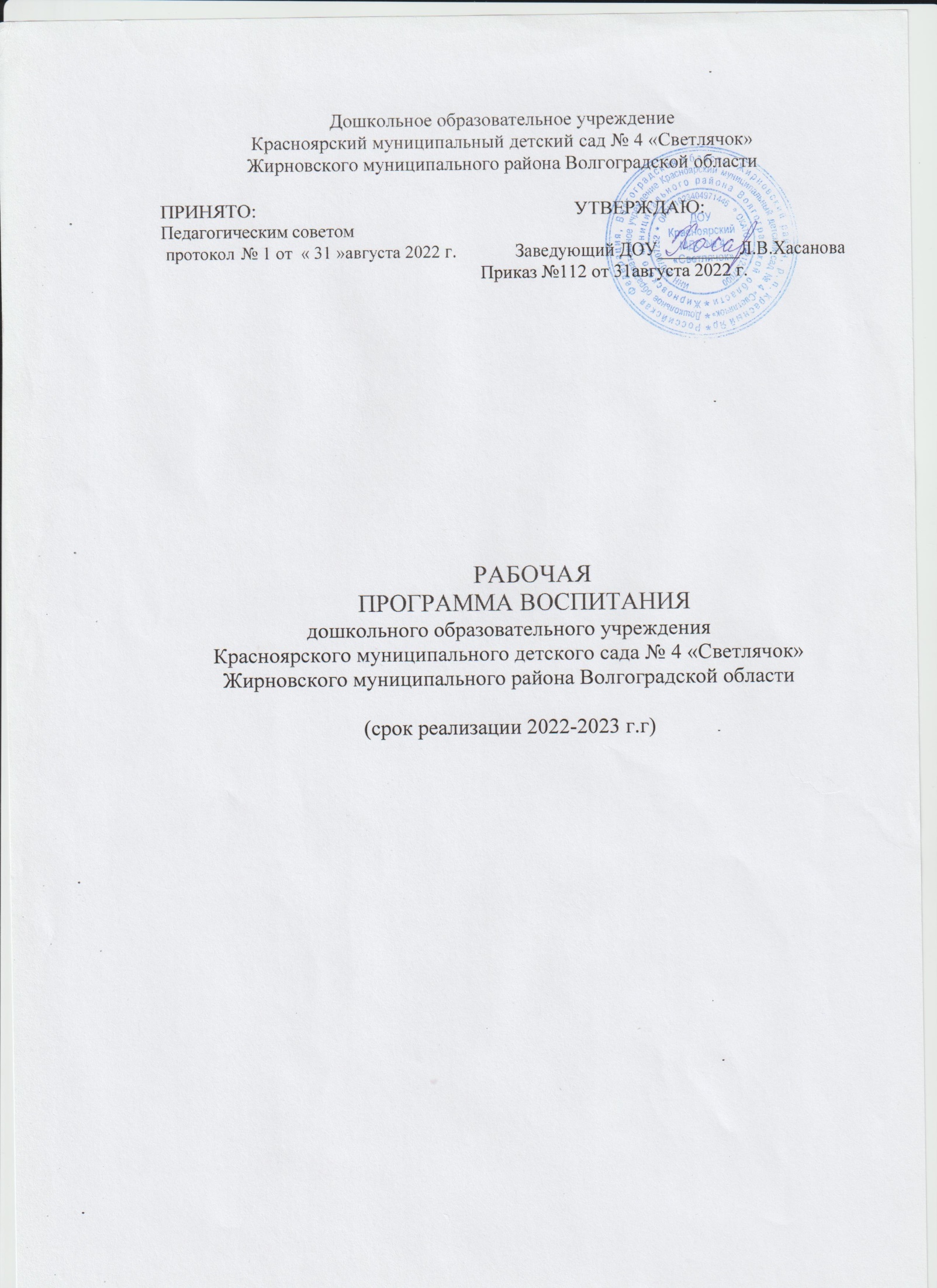 Дошкольное образовательное учреждениеКрасноярский муниципальный детский сад № 4 «Светлячок»Жирновского муниципального района Волгоградской областиПРИНЯТО:Педагогическим советом         УТВЕРЖДАЮ: протокол № 1 от  « 31 »августа 2022 г.             Заведующий ДОУ_________Л.В.Хасанова                                                Приказ №112 от 31августа 2022 г.РАБОЧАЯ ПРОГРАММА ВОСПИТАНИЯдошкольного образовательного учрежденияКрасноярского муниципального детского сада № 4 «Светлячок»Жирновского муниципального района Волгоградской области(срок реализации 2022-2023 г.г)СОДЕРЖАНИЕ:1.ЦЕЛЕВОЙ РАЗДЕЛ        1.1Пояснительная записка.	31.2 Цели и задачи Программы воспитания.	31.3 Принципы и подходы к формированию Программы воспитания.	51.4Планируемые результаты…………………………………………………………..6Целевые ориентиры в раннем и дошкольном возрасте, в том числе особенности воспитания детей раннего и дошкольного возраста.	8                                   2.СОДЕРЖАТЕЛЬНЫЙ РАЗДЕЛ2.1Описание воспитательной деятельности в интеграции в соответствии с содержанием образовательных областей.	182.2 Особенности    взаимодействия   педагогического   коллектива   с   семьями воспитанников.	232.3. Взаимодействие со специалистами ДОУ определяет координацию деятельности педагогов по вопросам воспитания…………………………………………………26 Описание вариативных форм, способов, методов и средств реализации Программы……………………………………………………………………………27                                                         3.ОРГАНИЗАЦИОННЫЙ РАЗДЕЛ3.1Режим образовательной деятельности…………………………………………31Режим организации образовательной деятельности	343.3 Особенности традиционных событий, праздников, мероприятий.	373.4Описание программно-методического, материально-технического обеспечения рабочей программы воспитания.	383.5 Особенности организации развивающей предметно-пространственной среды.42     3.6 Список методической литературы.	43                             Приложение №1 Календарно-тематическое планирование…………………….451.ЦЕЛЕВОЙ РАЗДЕЛ1.1Пояснительная запискаСогласно ст.12.1 ФЗ-273 «Об образовании в Российской Федерации» и в соответствии с Федеральным Законом от 31 июля 2020г № 304-ФЗ «О внесении изменений в Федеральный Закон «Об образовании в Российской Федерации» содержание воспитания обучающихся при освоении ими основных образовательных программ в образовательной организации осуществляется на основе включаемых в образовательную программу дошкольного образования рабочей программы воспитания и календарного плана воспитательной работы, которые разрабатывается и утверждается организацией самостоятельно, если иное не установлено настоящим Федеральным законом.В и.2 ст.2 ФЗ-273 «Об образовании в Российской Федерации» в редакции настоящего Федерального закона № 304-ФЗ  от 3 l июля 2020г дано определение понятию «воспитание».Воспитание - деятельность, направленная на развитие личности, создание условий для самоопределения и социализации обучающихся на основе социокультурных, духовно- нравственных ценностей и принятых в российском обществе правил и норм поведения в интересах человека, семьи, общества и государства, формирование у обучающихся чувства патриотизма, гражданственности, уважения к памяти защитников Отечества и подвигам Героев Отечества, закону и правопорядку, человеку труда и старшему поколению, взаимного уважения, бережного отношения к культурному наследию и традициям многонационального народа Российской Федерации, природе и окружающей среде;Данная программа воспитания разработана в соответствии с:Федеральным законом от 29 декабря 2012 г. № 273-ФЗ «Об образовании в Российской Федерации» (в редакции настоящего Федерального закона № 304-ФЗ от 31 июля 2020г);Федеральным государственным образовательным стандартом дошкольного образования (приказ Минобрнауки России от 17 октября 2013 г. № 1155, зарегистрирован Минюстом России 14 ноября 2013 г. № 30384);Стратегией развития воспитания в Российской Федерации на период до 2025 года (Распоряжение Правительства Российской Федерации от 29 мая 2015 г. N 996-p)Концепцией духовно-нравственного развития и воспитания личности гражданина России (авт. А.Я. Данилюк, А.М. Кондаков, В.А. Тишков) и с учетом: образовательной программе дошкольного образования.Программа воспитания обеспечивает развитие и воспитание детей во всех пяти взаимодополняющих образовательных областях (пункт 2.5 Стандарта).1.2Цель и задачи рабочей Программы воспитанияСтратегия развития воспитания в Российской Федерации на период до 2025 года определяет приоритетной задачей Российской Федерации в сфере воспитания детей - развитие высоконравственной личности, разделяющей российские традиционные духовные ценности, обладающей актуальными знаниями и умениями, способной реализовать свой потенциал в условиях современного общества, готовой к мирному созиданию и защите РодиныПриоритетным направлением в процессе воспитания дошкольника является принятие личностью базовых национальных ценностей, национальных духовных традиций:патриотизм — любовь к России, к своему народу, к своей малой родине, служение Отечеству;семья — любовь и верность, здоровье, достаток, уважение к родителям, забота о старших и младших;труд и творчество — уважение к труду, творчество и созидание, целеустремлённость и настойчивость;искусство и литература — красота, гармония, духовный мир человека, нравственный выбор, смысл жизни, эстетическое развитие, этическое развитие;природа	—	эволюция,	родная	земля,	заповедная	природа,	планета	Земля,экологическое сознание;человечество — мир во всём мире, многообразие культур и народов, прогресс человечества, международное сотрудничество. {Концепция духовно-нравственного развития и воспитания личности гражданина России).Цель воспитания - обеспечение детям полноценного и радостного проживания детства, как уникального периода развития и формирования высоконравственной личности через поддержку естественных процессов развития, воспитания и обучения.Задачи воспитания:Усвоение воспитанниками основных норм развития высоконравственной личности.Приобретение соответствующим нормам развития высоконравственной личности опыта поведения.Развитие позитивного отношения к нормам высоконравственной личности и применение опыта поведения высоконравственной личности.Формирование социокультурной среды, соответствующей возрастным, индивидуальным, психологическим и физиологическим особенностям детей.Обеспечение психолого-педагогической поддержки семьи и повышения компетентности родителей (законных представителей) в вопросах развития, воспитания и образования, охраны и укрепления здоровья детей.1.3Принципы и подходы к формированию Программы воспитанияРабочая программа воспитания базируется на основных подходах к воспитанию обучающихся:развивающее обучение в зоне ближайшего развития ребенка. Оно определяется содержанием предлагаемых взрослым задач, которые ребенок еще не может решить самостоятельно, но способен выполнить в совместной с взрослым деятельности.воспитание ребенка строиться на основе духовно-нравственных ценностей народов Российской Федерации, исторических и национально-культурных традиций, а один из главных критериев отбора программного материала — его воспитательная ценность.деятельностный подход, представленный в работах А. Н. Леонтьева и его коллег (П. Я Гальперин, А. В. Запорожец, А. Р. Лурия, Д. Б. Эльконин и др.).обеспечение предельно полного проживания детьми дошкольного детства как самоценного, значимого самого по себе этапа жизни каждого ребенка.Успешность процесса воспитания детей дошкольного возраста выражается в реализации следующих принципов воспитания: Принципы воспитания - это основные требования к эффективному построению воспитательного процесса; основополагающие идеи, которые определяют пути реализации закономерностей воспитания и соответственно организуют его содержание, формы, методы и средства.Принцип целостности. единства всех компонентов воспитательного процесса. Он означает организацию многостороннего педагогического влияния на ребенка через систему целей, содержания, средств воспитания, учет всех факторов и сторон воспитательного процесса. Осуществляет единство и взаимосвязь основных направлений развития личностной базовой культуры с учетом целостной природы ребенка, его уникальности, индивидуального своеобразия.Принцип гуманизации воспитания. Данный принцип реализует идею самоценности дошкольного возраста и личности каждого ребенка, уважения его прав и свободы саморазвития. Принцип гуманизации воспитания регламентирует отношения педагогов и детей и предполагает, что этиотношения строятся на доверии, сотрудничестве, любви, доброжелательности. Принцип ориентирует воспитателя на проявление искреннего интереса к жизни ребенка, его радостям, огорчениям, готовность оказать помощь и поддержку каждому ребенку.Принцип требует от воспитателя умения создать благоприятный психологический климат в группе, положительный эмоциональный фон общения детей.Принцип педагогического оптимизма. Иначе этот принцип можно назвать принципом опоры на положительное отношение в личности ребенка. Он требует от педагога веры в положительные результаты воспитания, подхода к каждому ребенку с«оптимистической гипотезой».Принцип создания активной позиции ребенка в воспитательном процессе. Это требование опирается на главный закон развития личности: человек развивается в активной самостоятельнойдеятельности.Уcnex воспитания зависит от меры активности воспитанников, которые должны быть не просто объектами воспитательного влияния, а активными участниками воспитательного процесса. Педагогу необходимо максимально опираться на собственную активность ребенка, стимулировать и развивать его самостоятельность, инициативу, творчество.Принцип создания nepcneкmив движения к новым целям. В воспитательном процессе необходимо ориентировать детей на новые дела и свершения.Принцип учета в воспитании возрастных, индивидуальных, поло-ролевых особенностей детей. Этот принцип направляет педагогов на решение задачи развития уникальных, самобытных особенностей каждого ребенка.Принцип взаимодействия и сотрудничества педагогов и родителей воспитанников. Данный принцип реализует требование единства и согласованных действий всех участников воспитательного процесса в целях оптимального развивающего влияния на детей, нацеливает воспитателей на повышение педагогической культуры родителей и эффективности семейного воспитания.1.4 Планируемые результаты освоения Программы.Целевые ориентиры как результат возможных достижений освоения обучающимися Программы воспитания. Результаты освоения Программы представлены в виде целевых ориентиров дошкольного воспитания и представляют собой возрастные характеристики возможных достижений ребенка к концу дошкольного детства. Реализация воспитательных цели и задач Программы направлена на достижение целевых ориентиров дошкольного воспитания, которые описаны как основные характеристики развития ребенка. Основные характеристики развития ребенка представлены в виде изложения возможных достижений воспитанников на разных возрастных этапах дошкольного детства.Ранний возрастК трем годам ребенок:интересуется окружающими предметами, активно действует с ними;использует специфические, культурно фиксированные предметные действия, знает назначение бытовых и умеет пользоваться ими;проявляет настойчивость в достижении результата своих действий;стремится к общению и воспринимает смыслы в различных ситуациях общения со взрослыми, умеет действовать согласованно;владеет активной и пассивной речью: понимает речь взрослых, может обращаться с вопросами и просьбами, знает названия окружающих предметов и игрушек;проявляет интерес к сверстникам; наблюдает за их действиями и подражает им;проявляет самостоятельность в бытовых и игровых действиях;владеет простейшими навыками самообслуживания;проявляет живой эмоциональный отклик на эстетические впечатления.Ребенок на этапе завершения освоения Программы воспитания:овладевает основными культурными способами деятельности,проявляет инициативу и самостоятельность в игре, общении, конструировании и других видах детской активности;способен выбирать себе род занятий, участников по совместной деятельности;	ребенок положительно относится к миру, другим людям и самому себе, обладает чувством собственного достоинства;способен договариваться, учитывать интересы и чувства других, сопереживать неудачам и радоваться успехам других, адекватно проявляет свои чувства, в том числе чувство веры в себя, старается разрешать конфликты; ребенок обладает воображением, которое реализуется в разных видах деятельности и прежде всего в игре;ребенок достаточно хорошо владеет устной речью, может высказывать свои мысли и желания, использовать речь для выражения своих мыслей, чувств и желаний;он подвижен, вынослив, владеет основными произвольными движениями, может контролировать свои движения и управлять ими;может следовать социальным нормам поведения и правилам в разных видах деятельности, во взаимоотношениях со взрослыми и сверстниками;может соблюдать правила безопасного поведения и личной гигиены;интересуется причинно-следственными связями, пытается самостоятельно придумывать объяснения поступкам людей.1.5. Целевые ориентиры в раннем и дошкольном возрасте, в том числе особенности воспитания детей раннего и дошкольного возрастаОсновными участниками реализации Рабочей Программы воспитания являются: дети раннего и дошкольного возраста, родители (законные представители), педагоги.Содержание Рабочей Программы воспитания дошкольного образовательного учреждения Красноярского муниципального детского сада № 4 «Светлячок» (далее ДОУ), учитывает возрастные индивидуальные особенности контингента детей, воспитывающихся в образовательном учреждении.Реализация Рабочей Программы воспитания осуществляется в течение всего времени пребывания детей в ДОУ в процессе разнообразных видов детской деятельности: игровой, коммуникативной трудовой, познавательно-исследовательской, продуктивной, чтения, в форме творческой активности обеспечивающей художественно-эстетическое развитие ребенка.Возрастные характеристики детей.Младенчество и ранний возраст Период раннего детства имеет ряд качественных физиологических и психических особенностей, которые требуют создания специальных условий для развития и воспитания детей этого возраста. Период раннего детства — один из самых насыщенных в познавательном аспекте из всех возрастных периодов. Опережающим сегодня отмечается социальное развитие, значительно раньше отмечается кризис трех лет. Повышенная ранимость организма ребенка, недостаточная морфологическая и функциональная зрелость органов и систем. Дети быстро утомляются, им трудно переключиться с одной деятельности на другую, соответственно, доминантой становится процесс возбуждения и как следствие — неустойчивое эмоциональное состояние.   Взаимосвязь   физического   и   психического   развития	это общая закономерность, присущая любому возрасту, но в раннем детстве она проявляется особенно ярко,потому что в этот период происходит становление всех функций организма. Именно в раннем детстве учеными отмечается наиболее прочная связь и зависимость умственного и социального развития от физического состояния и настроения ребенка. Специфичностью проявления нервных процессов у ребенка являются: — легкость выработки условных рефлексов, но при этом же		сложность их изменения; — повышенная эмоциональная возбудимость;			сложность переключения процессов возбуждения и торможения; повышенная эмоциональная утомляемость. Развитие детей раннего возраста имеет свою неповторимую	специфику,	что выражается	в тесной взаимосвязи физиологических и психологических	компонентов.		На	третьем		году	жизни	дети	активно	овладевают разнообразными движениями. Растущие двигательные возможности позволяют детям более активно знакомиться с окружающим миром, познавать свойства и качества предметов, осваивать новые способы действий. На третьем году жизни заметно возрастает речевая активность детей, они начинают проявлять живой интерес к слову. Это обнаруживается в детских высказываниях и вопросах, а также в игре словами. Малыши изменяют слова, придумывают новые, которых нет в речи взрослых. Под влиянием общения со взрослыми, речевых игр и упражнений к трем годам ребенок начинает успешно использовать простые и распространенные предложения, воспроизводить небольшие стишки и потешки, отвечать на вопросы. Своевременное	развитие речи имеет огромное значение для умственного и социального развития дошкольников.Общение детей с воспитателем постоянно обогащается и развивается. Это и эмоциональное общение (обмен положительными эмоциями), и деловое, сопровождающее совместную деятельность взрослого и ребенка, а кроме того, познавательное общение. Дети могут спокойно, не мешая друг другу, играть рядом, объединяться в игре с общей игрушкой, развивать несложный игровой сюжет из нескольких взаимосвязанных по смыслу эпизодов, выполнять вместе простые поручения.Младший дошкольный  возраст (3-4 года). На рубеже трех лет любимым выражением ребёнка становится «Я сам!». Отделение себя от взрослого и вместе с тем желание быть как взрослый — характерное противоречие кризиса трех лет. Эмоциональное развитие ребёнка этого возраста характеризуется проявлениями таких чувств и эмоций, как любовь к близким, привязанность к воспитателю, доброжелательное отношение к окружающим, сверстникам. Ребёнок способен к эмоциональной отзывчивости он может сопереживать другому ребенку. В младшем дошкольном возрасте поведение ребёнка непроизвольно, действия и поступки ситуативны, их последствия ребёнок чаще всего не представляет, нормативно развивающемуся ребенку свойственно ощущение безопасности, доверчиво-активное отношение к окружающему. Дети 3-4 лет усваивают элементарные нормы и правила поведения, связанные с определёнными разрешениями и запретами («можно», «нужно», «нельзя»), В 3 года ребёнок идентифицирует себя с представителями своего пола. В этом возрасте дети дифференцируют других людей по полу, возрасту; распознают детей, взрослых, пожилых людей, как в реальной жизни, так и на иллюстрациях. У развивающегося трёхлетнего	человека есть все возможности овладения навыками самообслуживания (становление предпосылок трудовой деятельности) самостоятельно есть, одеваться, раздеваться, умываться, пользоваться носовым платком, расчёской, полотенцем, отправлять свои естественные нужды. К концу четвёртого года жизни младший дошкольник овладевает элементарной культурой поведения во время еды за столом и умывания в туалетной комнате. Малыш знаком с предметами ближайшего окружения, их назначением; имеет представления о некоторых профессиях (врач, водитель, дворник), праздниках (Новый год, День своего рождения). Дети овладевают игровыми действиями с игрушками и предметами- заместителями, приобретают первичные умения ролевого поведения. Игра ребёнка четвёртого года жизни это уже игра вместе. В играх, возникающих по инициативе детей, отражаются умения, приобретённые в совместных со взрослым играх. Сюжеты игр простые, неразвёрнутые, содержащие одну-две роли. Неумение объяснить свои действия партнёру по игре, договориться с ним, приводит к конфликтам,которые дети не в силах самостоятельно разрешить. Конфликты чаще всего возникают по поводу игрушек. Постепенно к 4 годам ребёнок начинает согласовывать свои действия, договариваться в процессе совместных игр, использовать речевые формы вежливого общения. В 3-4 года ребёнок начинает чаще и охотнее вступать в общение со сверстниками ради участия в общей игре или продуктивной деятельности. Однако ему всё ещё нужны поддержка и внимание взрослого. Главным средством общения со взрослыми и сверстниками является речь.В 3-4 года в ситуации взаимодействия с взрослым продолжает формироваться интерес к книге и литературным персонажам. Круг чтения ребёнка пополняется новыми произведениями, но уже известные тексты по-прежнему вызывают интерес.Средний дошкольный возраст (4-5 лет). Дети 4-5 лет всё ещё не осознают социальные нормы и правила поведения, однако у них уже начинают складываться обобщённые представления о том, как надо и не надо себя вести. Как правило, к пяти годам дети без напоминания взрослого здороваются и прощаются, говорят «спасибо» и«пожалуйста», не перебивают взрослого, вежливо обращаются к нему. Кроме того, они могут по собственной инициативе убирать игрушки, выполнять простые трудовые обязанности, доводить дело до конца. В этом возрасте у детей появляются представления о том, как положено себя вести девочкам, и как — мальчикам. Дети хорошо выделяют несоответствие нормам и правилам не только в поведении другого, но и в своём собственном. В этом возрасте детьми хорошо освоен алгоритм процессов умывания, одевания, купания, приёма пищи, уборки помещения. Дошкольники знают и используют по назначению атрибуты, сопровождающие эти процессы: мыло, полотенце, носовой платок, салфетку, столовые приборы. Уровень освоения культурно-гигиенических навыков таков, что дети свободно переносят их в сюжетно-ролевую игру.К 4-5 годам ребёнок способен элементарно охарактеризовать своё самочувствие, привлечь внимание взрослого в случае недомогания. Дети имеют дифференцированное представление о собственной гендерной принадлежности, аргументируют её по ряду признаков («Я мальчик, я ношу брючки, а не платьица, у меня короткая причёска»). К пяти годам дети имеют представления об особенностях наиболее распространённых мужских и женских профессий, о видах отдыха, специфике поведения в общении с другими людьми, об отдельных женских и мужских качествах.К	четырем	годам	основные	трудности	в	поведении	и	общении	ребёнка	с окружающими, которые были связаны с кризисом трех лет (упрямство, строптивость, конфликтность и др.), постепенно уходят в прошлое, и любознательный ребенок активно осваивает окружающий его мир предметов и вещей, мир человеческих отношений. Лучше всего это удается детям в игре. Дети 4-5	лет продолжают проигрывать действия с предметами, но теперь внешняя последовательность этих действий уже соответствует реальной действительности: ребёнок сначала режет хлеб и только потом ставит его на стол перед куклами (в раннем и в самом начале дошкольного возраста последовательность действий не имела для игры такого значения). В игре дети называют свои роли, понимают условность принятых ролей. Происходит разделение игровых и реальных взаимоотношений. В 4-5	лет сверстники становятся для ребёнка более привлекательными и предпочитаемыми партнёрами по игре, чем взрослый. В этом возрасте происходит развитие	инициативности и самостоятельности ребенка в общении с взрослыми и сверстниками. Дети продолжают сотрудничать со взрослыми в практических делах (совместные игры, поручения), наряду с этим активно стремятся к интеллектуальному общению, что проявляется в многочисленных вопросах (почему? зачем? для чего?), стремлении получить от взрослого новую информацию познавательного характера. Общение со сверстниками по-прежнему тесно переплетено с другими видами детской деятельности (игрой, трудом, продуктивной деятельностью), однако уже отмечаются и ситуации чистого общения. В процессе общения со взрослыми дети используют правила речевого этикета: слова приветствия, прощания, благодарности, вежливой просьбы, утешения, сопереживания и сочувствия. Речь становится более связной ипоследовательной. С нарастанием осознанности и произвольности поведения, постепенным усилением роли речи (взрослого и самого ребёнка) в управлении поведением ребенка становится возможным решение более сложных задач в области безопасности. Но при этом взрослому следует учитывать несформированность волевых процессов, зависимость поведения ребёнка от эмоций, доминирование эгоцентрической позиции в мышлении и поведении. В художественной и продуктивной деятельности дети эмоционально откликаются на произведения музыкального и изобразительного искусства, художественную литературу, в которых с помощью образных средств переданы различные эмоциональные состояния людей, животных, сказочных персонажей. Дошкольники начинают более целостно воспринимать сюжеты и понимать образы.Старший дошкольный возраст (5-6 лет). Ребёнок 5-6 лет стремится познать себя и другого человека как представителя общества, постепенно начинает осознавать связи и зависимости в социальном поведении и взаимоотношениях людей. В этом возрасте в поведении дошкольников происходят качественные изменения — формируется возможность саморегуляции, дети начинают предъявлять к себе те требования, которые раньше предъявлялись им взрослыми. Так они могут, не отвлекаясь на более интересные дела, доводить до конца малопривлекательную работу (убирать игрушки, наводить порядок в комнате и т.п.). Это становится возможным благодаря осознанию детьми общепринятых норм и правил поведения и обязательности их выполнения. В возрасте от 5 до 6 лет происходят изменения в представлениях ребёнка о себе. Эти представления начинают включать не только характеристики, которыми ребёнок наделяет себя настоящего в данный отрезок времени, но и качества, которыми он хотел бы или, наоборот, не хотел бы обладать в будущем («Я хочу быть таким, как Человек-Паук», «Я буду, как принцесса» и т.д.). В них проявляются усваиваемые детьми этические нормы. В этом возрасте дети в значительной степени ориентированы на сверстников, большую часть времени проводят с ними в совместных играх и беседах, их оценки и мнения становятся существенными для них. Повышается избирательность и устойчивость взаимоотношений с ровесниками. Свои предпочтения дети объясняют успешностью того или иного ребёнка в игре. В этом возрасте дети имеют дифференцированное представление о своей гендерной принадлежности по существенным признакам (женские и мужские качества, особенности проявления чувств, эмоций, специфика гендерного поведения). Существенные изменения происходят в игровом взаимодействии, в котором существенное место начинает занимать совместное обсуждение правил игры. При распределении детьми этого возраста ролей для игры можно иногда наблюдать и попытки совместного решения проблем («Кто будет...?»). Вместе с тем согласование действий, распределение обязанностей у детей чаще всего возникает ещё по ходу самой игры. Усложняется игровое пространство (например, в игре «Театр» выделяются сцена и гримёрная). Игровые действия становятся разнообразными. Вне игры общение детей становится менее ситуативным. Они охотно рассказывают о том, что с ними произошло: где были, что видели и т. д. Дети внимательно слушают друг друга, эмоционально сопереживают рассказам друзей. Внимание детей становится более устойчивым и произвольным. Они могут заниматься не очень привлекательным, но нужным делом в течение 20— 25 мин вместе со взрослым. Ребёнок этого возраста уже способен действовать по правилу, которое задаётся взрослым. Объём памяти изменяется не существенно, улучшается её устойчивость. На шестом году жизни ребёнка происходят важные изменения в развитии речи. Дети учатся самостоятельно строить игровые и деловые диалоги, осваивая правила речевого этикета, пользоваться прямой и косвенной речью; в описательном и повествовательном монологах способны передать состояние героя, его настроение, отношение к событию, используя эпитеты и сравнения. Круг чтения ребёнка 5-6 лет пополняется произведениями разнообразной тематики, в том числе связанной с проблемами семьи, взаимоотношений со взрослыми, сверстниками, с историей страны. Он способен удерживать в памяти большой объём информации, ему доступно чтение с продолжением. В старшем дошкольном возрастеосвоенные ранее виды детского труда выполняются качественно, быстро, осознанно. Становится возможным освоение детьми разных видов ручного труда.Ребенок на пороге школы (6-8 нет) обладает устойчивыми социально-нравственными чувства и эмоциями, высоким самосознанием и осуществляет себя как субъект деятельности и поведения. Мотивационная сфера дошкольников 6-7	лет расширяется за счёт развития таких социальных мотивов, как познавательные, просоциальные (побуждающие делать добро), самореализации. Поведение ребёнка начинает регулироваться также его представлениями о том, что хорошо и что плохо. С развитием морально-нравственных представлений напрямую связана и возможность эмоционально оценивать свои поступки. Ребёнок испытывает чувство удовлетворения, радости, когда поступает правильно, хорошо, и смущение, неловкость, когда нарушает правила, поступает плохо. Общая самооценка детей представляет собой глобальное, положительное недифференцированное отношение к себе, формирующееся под влиянием эмоционального отношения со стороны взрослых.К концу дошкольного возраста происходят существенные изменения в эмоциональной сфере. С одной стороны, у детей этого возраста более богатая эмоциональная жизнь, их эмоции глубоки и разнообразны по содержанию. С другой стороны, они более сдержанны и избирательны в эмоциональных проявлениях. К концу дошкольного возраста у них формируются обобщённые эмоциональные представления, что позволяет им предвосхищать последствия своих действий. Это существенно влияет на эффективность произвольной регуляции поведения — ребёнок может не только отказаться от нежелательных действий или хорошо себя вести, но и выполнять неинтересное задание, если будет понимать, что полученные результаты принесут кому-то пользу, радость и т. п. Благодаря таким изменениям в эмоциональной сфере поведение дошкольника становится менее ситуативным и чаще выстраивается с учётом интересов и потребностей других людей. Сложнее и богаче по содержанию становится общение ребёнка со взрослым. Дошкольник внимательно слушает рассказы родителей о том, что у них произошло на работе, живо интересуется тем, как они познакомились, при встрече с незнакомыми людьми часто спрашивает, где они живут, есть ли у них дети, кем они работают и т. п. Большую значимость для детей 6-7 лет приобретает общение между собой. Их избирательные отношения становятся устойчивыми, именно в этот период зарождается детская дружба. Дети продолжают активно сотрудничать, вместе с тем у них наблюдаются и конкурентные отношения в общении и взаимодействии они стремятся в первую очередь проявить себя, привлечь внимание других к себе. Однако у них есть все возможности придать такому соперничеству продуктивный и конструктивный характер и избегать негативных форм поведения.К семи-восьми годам дети определяют перспективы взросления в соответствии с гендерной ролью, проявляют стремление к усвоению определённых способов поведения, ориентированных на выполнение будущих социальных ролей. К 6-7 годам ребёнок уверенно владеет культурой самообслуживания и культурой здоровья. В играх дети 6-7 лет способны отражать достаточно сложные социальные события —праздник, война и др. В игре может быть несколько центров, в каждом из которых отражается та или иная сюжетная линия. Дети этого возраста могут по ходу игры брать на себя две роли, переходя от исполнения одной к исполнению другой. Они могут вступать во взаимодействие с несколькими партнёрами по игре, исполняя как главную, так и подчинённую роль. Расширяются представления о самом себе, своих физических возможностях, физическом облике. По собственной инициативе дети могут организовывать подвижные игры и простейшие соревнования со сверстниками. Речевые умения детей позволяют полноценно общаться с разным контингентом людей (взрослыми и сверстниками, знакомыми и незнакомыми). Важнейшим итогом развития речи на протяжении всего дошкольного детства является то, что к концу этого периода речь становится подлинным средством как общения, так и познавательной деятельности, а также планирования и регуляции поведения. К концу дошкольного детства ребёнок формируется как будущий самостоятельный читатель. Тяга ккниге, её содержательной, эстетической и формальной сторонам — важнейший итог развития дошкольника-читателя. Музыкально-художественная деятельность характеризуется большой самостоятельностью. Дошкольники начинают проявлять интерес к посещению театров, понимать ценность произведений музыкального искусства.Особенности воспитания детей раннего и дошкольного возраста Раннее детство— уникальный период в жизни человека, это время установления базовых отношений ребенка с миром. В раннем детстве ребенок проходит гигантский путь развития. В этот период закладываются основы физического, психического, личностного развития человека. Это время зарождения форм общения с взрослыми, появления первых социальных эмоций, время формирования потребности в общении, развития памяти, воображения, освоения пассивной и активной речи, установления связей слова с предметом, возникновения предпосылок игровой и продуктивной деятельности. В связи с этим необходимо правильно организовать процесс воспитания и обучения ребенка, с помощью педагогически грамотных форм и методов воздействия. Это обстоятельство накладывает особую ответственность на взрослых за судьбу растущего человека. В раннем возрасте у малыша наблюдаются наиболее быстрые темпы как физического, так и психического развития. Психологи и педагоги отмечают высокую пластичность нервной системы ребенка и, в связи с этим, — легкую обучаемость. Поэтому так важно вовремя начать всестороннее и полноценное развитие ребенка, предупредить возникновение отрицательных привычек и форм поведения. Заставить малыша смотреть или слушать невозможно, однако заинтересовать его можно многим, поэтому в воспитании детей раннего возраста особую роль играют положительные эмоции. Часто, еще не понимая смысла обращенной к нему речи взрослого, дети реагируют на ее интонацию, эмоциональный настрой, легко его улавливают и заражаются таким же настроением. В этом и простота, и сложность воспитания маленьких детей. В воспитании детей раннего возраста решающую роль играют взрослые. Они обеспечивают все условия, необходимые для развития и оптимального состояния здоровья малыша. Общаясь с ним, несут тепло, ласку и информацию, которая необходима для развития ума и души ребенка. Доброжелательный тон, спокойное, ровное к нему отношение — залог уравновешенного состояния маленького ребенка. В связи с быстрым темпом развития для детей раннего возраста характерна их высокая ранимость. Недостаточная зрелость нервной системы, ее лабильность, быстрее подвергается нервному истощению, утомлению, существует более высокая подверженность инфекционным заболеваниям, что особенно проявляется в стрессовой ситуации.Существуют основные   педагогические   правила   и   принципы   организациивоспитательной работы с детьми раннего возраста:принцип единства в оздоровительной и воспитательной работе;требование единства подхода к воспитанию ребенка со стороны всех окружающих людей; - индивидуальное общение с ребенком;учет возрастных особенностей и индивидуальных возможностей детей;воспитание положительного отношения к требованиям взрослых;вред частых запретов и длительных пассивных ожиданий;своевременное формирование навыков самостоятельности;психологическая подготовка ребенка к выполнению требований взрослого;образцовое поведение взрослого, участвующего в воспитании малыша, так как дети раннего возраста отличаются подражательностью и впечатлительностью.Дошкольный возраст - воспитание дошкольников имеет свои особенности, обусловленные своеобразием развития психики дошкольников и возможностями освоения ими социокультурного опыта. Среди таких особенностей выделим определяющую роль взрослого в воспитании как транслятора ребенку культурного опыта; необходимость постоянной опоры на чувства детей и наглядные примеры поведения, выполнения правил; неустойчивость формируемых качеств и способов поведения, необходимость в связи с этим постоянного упражнения и закрепления их ребенком в разных жизненных ситуациях;необходимость педагогического сопровождения и поддержки ребенка в воспитании с учетом индивидуальности и темпа развития.Осуществление воспитательного процесса требует соблюдения ряда педагогических условий:личностно ориентированное взаимодействие взрослых с детьми;предоставление каждому ребенку возможности выбора деятельности, партнера, средств и пр.,создание предметно-развивающей образовательной среды, способствующей эмоционально-ценностному,	социально-личностному,	познавательному, эстетическому развитию ребенка и сохранению его индивидуальности.Средством воспитания выступают разнообразные виды детской деятельности: коммуникативная, трудовая, познавательно-исследовательская, продуктивная, музыкально- художественная при ведущей роли игры. Она органично вплетается в ткань всей жизни ребенка, в его жизненное пространство.Воспитательное значение пары состоит как в том, что дошкольники отражают в ней различные стороны социальной жизни, так и в том, что в игровом коллективе у дошкольников возникает потребность регулировать взаимоотношения со сверстниками, складываются нормы нравственного поведения, проявляются нравственные чувства. В игре дети активны, творчески преобразуют то, что ими было воспринято ранее, свободнее и лучше управляют своим поведением. У них развиваются субъектные свойства, формируется поведение, опосредованное образом другого человека. В результате постоянного сравнения своего поведения с поведением окружающих людей у ребенка появляется возможность лучшего осознания самого себя, своего «Я». Все это самым непосредственным образом влияет на социально-личностное развитие дошкольника.В процессе воспитания дошкольник приобретает опыт организации и участия в самостоятельной индивидуальной и совместной деятельности со взрослыми и сверстниками.Под самостоятельной деятельностью детей понимается свободная деятельность дошкольников в условиях созданной педагогами предметно-развивающей среды, обеспечивающая свободный выбор каждым ребенком деятельности по интересам и позволяющая ему взаимодействовать со сверстниками или действовать индивидуально.Под совместно)’! деятельностью взрослых и детей  понимается деятельность двух иболее участников (взрослых и воспитанников) по решению общих задач на одном пространстве и в одно и то же время. Она отличается наличием партнерской позиции взрослого и партнерской формой организации (сотрудничество взрослого и детей, возможность свободного размещения, перемещения и общения детей). В ситуации совместной деятельности ребенок получает ценный личный опыт установления разнообразных форм контактов со сверстниками и взрослыми, проявляет нравственные качества.Субъектная позиция - личностное образование, обеспечивающее ребенку применение освоенного социального опыта. Способность к самостоятельному целеполаганию и мотивации детской деятельности, умение оперировать освоенными способами ее осуществления, самостоятельно контролируя и оценивая результаты, дают возможность ребенку выходить за пределы заданной ситуации и вариативно разрешать элементарные житейские проблемы, возникающие в семье и детском саду при взаимодействии со взрослыми и сверстниками.Особую роль в воспитании дошкольников играет общение. Эмоциональное, деловое, познавательное и личностное общение ребенка с воспитателем и сверстниками дает ребенку ценную социальную практику коммуникации и взаимопонимания с людьми.Успех воспитательного влияния зависит от умения педагога пробудить коммуникативную активность детей в общении, от развитой педагогической рефлексии воспитателя, способности строить отношение с ребенком no модели субъект-субъектного взаимодействия, на основе педагогической диагностики особенностей его развития,поведения и деятельности. Дети раннего и дошкольного возраста особенно нуждаются в материнском отношении и эмоциональной поддержке воспитателя.Каждый ребенок развивается в своем темпе. Задача воспитателя. как следствие, состоит в том, чтобы бережно относиться к этому процессу, создавать условия для естественного индивидуального личностного роста, отслеживать характер изменений, происходящих с ребенком, его продвижение и достижения; определять эффективность влияния реализуемых педагогических условий; ориентировать педагогическую оценку на относительные показатели детской успешности (сравнение сегодняшней результативности ребенка с его собственными вчерашними достижениями).Ребенок как субъект педагогического взаимодействия проявляет себя следующим образом:воспитателю;он открыт педагогическому взаимодействию, проявляет доверие и интерес кохотно принимает цели и задачи, поставленные воспитателем;проявляет активность,	самостоятельность, сотрудничество в совместнойдеятельности и общении с воспитателем;охотно делится своими мыслями, выражает свое мнение, желания, готовность к со деятельности и разнообразному общению с воспитателем.Такое поведение дошкольника свидетельствует педагогу о том, что воспитание как процесс установления взаимодействия педагога и ребенка для решения определенных задач осуществляется правильно.Закладывая культурный фундамент личностного развития. воспитание обеспечивает гармонию взаимодействия ребенка с окружающим миром, создает у растущего человека ощущение психологического комфорта и физического здоровья.деятельности и Целевые ориентиры воспитательной работы для детей младенческого и раннего возраста (до 3 лет)Портрет ребенка младенческого и раннего возраста (к 3-м годам)Целевые ориентиры воспитательной работы для детей дошкольного возраста (до 8 лет)Портрет ребенка дошкольного возраста (к 8-ми годам)                         2. СОДЕРЖАТЕЛЬНЫЙ РАЗДЕЛОписание воспитательной деятельности в интеграции в соответствии с содержанием образовательных областейВоспитательный npoцecc в детском саду охватывает важнейшие сферы физического, психического и личностного развития дошкольника и предусматривает обеспечение полноценного физического развития, охрану и укрепление физического и психического здоровья ребенка, разностороннее развитие познавательных, коммуникативных, художественных способностей, социально-ценностных представлений, опыта нравственного поведения и культуры общения.Содержание воспитания связано с приоритетными направлениями современного дошкольного образования: физическое, познавательно-речевое, художественно-эстетическое и социально личностное развитие детей. Соответственно этим направлениям определяются основные составляющие воспитательного процесса.К задачам воспитания относится физическое, умственное, нравственное, трудовое, эстетическое воспитание. Цель и задачи воспитания реализуются в образовательном процессе детского сада. Решение всех задач направлено на всестороннее и гармоническое развитие личности. Исходя из особенностей детей дошкольного возраста, все указанные ниже задачи по направлениям воспитания имеют свою специфику в ДОУ.Физическое воспитание направлено на достижение целей гармоничного физического развития дошкольника через решение следующих задач:накопление и обогащение двигательного опыта детей (овладение основными движениями);развитие физических качеств (скоростных, силовых, гибкости, выносливости и координации);формирование у воспитанников потребности в двигательной активности; развитие ценностного отношения к здоровью, здоровому образу жизни изанятиям физической культурой.Взрослые способствуют становлению у детей ценностей здорового образа жизни: бережного отношения к своему организму, овладению необходимыми гигиеническими навыками, приучают к чистоте, порядку, аккуратности, соблюдению режима дня. Это становится важной частью личной культуры дошкольника.В детском саду создаются возможности для активного участия детей в оздоровительных мероприятиях: закаливающих процедурах, утренней гимнастике. Воспитывается стремление к разнообразной двигательной деятельности, потребность участвовать в подвижных играх, спортивных упражнениях, физкультурных праздниках. В процессе физического воспитания у дошкольников формируется уверенность в себе, появляется чувство удовлетворения от развивающейся ловкости, смелости, быстроты движений. Это способствует развитию самосознания, образ физического «Я» становится у дошкольников более полным и осознанным. Эти сведения становятся важнымKOMПOHЕHTOM ЛИЧНОСТНОЙ КУЛЬТУРЫ ИДОШКОЛЬНИКАВ процессе физического воспитания развиваются ценные личные качества: целеустремленность, настойчивость, сила воли. Дети переживают радость открытий, появляются уверенность в своих силах и возможностях.Умственное воспитание дошкольников направлено на их познавательно-речевое развитие, формирование способности к широкому познанию мира. Задачи умственного воспитания следующие:развитие познавательной деятельности дошкольников, форм мышления, способов и приемов умственной деятельности;развитие познавательной активности и познавательных интересов;расширение кругозора детей, развитие представлений об окружающем мире (социальном, природном, рукотворном), о себе, о других людях, формирование целостной картины мира;совершенствование и обогащение всех сторон речи ребенка как средства общения и познания, формирование речевой и языковой культуры.Умственное воспитание дошкольников осуществляется средствами познавательно- исследовательской и продуктивной деятельности, разнообразного экспериментирования, познавательного общения, наблюдений, решения проблемных ситуаций, развивающих игр, организации образовательной среды, стимулирующей познавательную активность детей.Воспитатель постоянно поддерживает и развивает активность, любознательность, инициативность, самостоятельность дошкольников в познании, побуждает к поиску ответов на возникающие вопросы и размышлению. В процессе поисковой деятельности дошкольники совместно со взрослым или самостоятельно обнаруживают новые свойства предметов, замечают их сходство и различие, обогащают сенсорный и практический опыт познания. На разном образовательном содержании (природный и предметный мир, литература, искусство, элементарные математические представления, игра и пр.) дети приобретают «вкус» к самостоятельному исследовательскому поиску.В процессе умственного воспитания развиваются ценные личные качества: целеустремленность, настойчивость, пытливость, познавательная активность. Дети переживают радость открытий, появляются уверенность в своих силах и возможностях, основы субъектной позиции ребенка в познании разных сторон действительности.Художественно-эстетическое воспитание дошкольников направлено на приобщение детей к прекрасному в мире: к изобразительному искусству, музыке, поэзии, природе.Оно решает широкий круг задач:развитие интереса к эстетической стороне действительности, эмоциональной отзывчивости на красоту природы, рукотворного мира, искусства, музыки;ознакомление детей с разными видами и жанрами искусства, знакомство с произведениями живописи, музыки, литературы, театрального искусства и в том числе народного творчества (народными хороводными играми, народной музыкой и танцами, декоративно-прикладным искусством);развитие у детей потребности в творческом самовыражении, самостоятельности в воплощении художественного замысла.Для художественно-эстетического воспитания дошкольников необходим комплекс педагогических условий:обогащение чувственного опыта ребенка во всех видах активности, накопление сенсорного опыта;организация художественной деятельности, адекватной детскому возрасту: музыкальной,изобразительной, театрализованной, художественного конструирования; сюжетно- ролевой и режиссерской игры;предоставление ребенку возможности свободного выбора по интересам вида художественной деятельности, сюжетов, материалов и средств воплощения замысла;поддержка детской непосредственности, воображения, фантазии, поощрение творческих проявлений и активности дошкольников.Воспитатель обращает внимание детей на разнообразие и красоту форм, цвета, звуков, запахов в окружающем мире во время прогулок, экскурсий, в игре, в быту, в специально организованных видах деятельности. Побуждают детей к совместному переживанию эмоций радости, сострадания, удивления, восхищения. Организация детских праздников, музыкальных вечеров, театрализованной деятельности, детских концертов делает жизнь детей полной яркими впечатлениями и чувствами, приобщает их к музыкальной и художественной культуре, к истокам народного творчества.Взрослые создают широкие возможности для творческого самовыражения дошкольников: поддерживают инициативу, стремление к импровизации при самостоятельном воплощении ребенком художественных замыслов, вовлекают детей в разные виды художественно-эстетической деятельности, в сюжетно-ролевые ирежиссерские игры, помогая осваивать различные средства, материалы, способы реализации замыслов (в том числе в совместной детской деятельности).Приобщение детей к искусству способствует развитию эмоциональной отзывчивости, накоплению у детей ярких впечатлений об окружающем мире, о многообразии форм и художественных стилей.Тем самым закладываются предпосылки для развития у дошкольников художественных способностей и художественного вкуса.В процессе эстетического воспитания у детей развивается единство эстетических эмоций и нравственных чувств, что способствует их социально-личностному развитию. Интеграция эстетических чувств и нравственных переживаний создает основу для понимания ценности всего, что создано природой и человеком.Социально-личностное воспитание дошкольника выражается в развитии способности ребенка ориентироваться в доступном социальном окружении, осознавать ценность собственной личности и других людей, проявлять свое отношение к миру и людям в соответствии с культурными традициями, нормами и правилами, принятыми в обществе.Задачи социально-личностного воспитания ребенка:становление первоначальных ценностных ориентаций и гуманного отношения к миру (к людям, природе, рукотворному миру, своей семье, детскому саду);развитие социальных чувств, эмоциональной отзывчивости, сопереживания, готовности проявить заботу и участие к людям;воспитание дружеских взаимоотношений и сотрудничества со сверстниками; воспитание культуры поведения и общения со взрослыми и детьми;развитие основ самосознания, внутреннего мира ребенка и начал гражданских чувств, толерантности к людям разной национальности.В содержании социально-личностного воспитания выделяются два взаимосвязанных аспекта: социально-эмоциональное и социально-нравственное воспитание. При этом«социальное» раскрывает процесс социализации ребенка, то есть его становление как члена общества. Социализация выступает как процесс освоения социальных норм, правил, взглядов, идей, традиций, что позволяет индивиду успешно войти в социум и отношения людей (И. Кон, Г.М. Андреева). «Нравственное» раскрывает ценностный аспект воспитания поведения и отношений ребенка, регуляцию его поступков и действий с позиции моральных критериев, правил и оценок, принятых в обществе. «Эмоциональное» раскрывает область чувств и переживаний ребенка, связанных с поведением и взаимоотношениями в обществе. Опора на чувства и эмоции детей является обязательным условием социально-личностного воспитания. Социальное развитие ребенка, его контакты с окружающими людьми развиваются успешно при условии определенной эмоциональной «грамотности», то есть умении не только культурно выражать собственные чувства, но и правильно понимать и оценивать эмоции других людей. У детей развивается способность понимать эмоциональное состояние человека, «прочитывать» эмоцию и адекватно реагировать (разделить радость, проявить сочувствие, помочь), регулировать собственные чувства. Умение сопереживать, проявлять эмпатию представляет собой неотъемлемую часть формирования личности и культуры межличностных отношений. Под влиянием воспитания у дошкольников развивается умение разнообразно передавать свои чувства и эмоциональные состояния в общении, играх, движениях, танцевальной, художественно-театральной деятельности.В детском саду у детей воспитывается привычка доброжелательного отношения к людям, готовность к проявлению сочувствия и заботы, стремление находить самостоятельно и с помощью воспитателя пути справедливого разрешения возникающих проблем.Дети активно осваивают правила и нормы поведения и общения. Область осваиваемых детьми правил постоянно расширяется, что приводит в старшем дошкольном возрасте к становлению привычек культурного поведения в семье, детском саду, общественных местах, на улице.Старшим дошкольникам доступно освоение правил этикета, правил безопасного поведения дома, на улице (знать, к кому и как можно обратиться, если потерялся на улице, в случае непредвиденных или угрожающих жизни обстоятельств и т. и.).Условием успешного социально-личностного развития дошкольников является установление дружеских, доброжелательных отношений со сверстниками. Старшая группа детского сада это уже довольно сложный социальный организм, в котором дети связаны системой межличностных, деловых, эмоционально-оценочных, избирательно дружеских отношений.Задача воспитания состоит в том, чтобы у детей с младшего возраста формировался положительный опыт дружелюбного, открытого отношения со сверстниками.Это связано с организацией педагогом разнообразных совместных увлекательных дел, принимая участие в которых дошкольники приобретают ценный опыт личного поведения и взаимоотношений, сотрудничества со сверстниками. В результате к старшему дошкольному возрасту в совместной деятельности дети осваивают следующие формы сотрудничества: чередуют и согласовывают действия, совместно выполняют одну операцию, контролируют действия партнера, исправляют его ошибки, помогают партнеру, выполняют часть его работы, принимают замечания партнера, исправляют свои ошибки. Детский коллектив это	очень	важная	для	личностного	развития	дошкольников	социокультурная среда. Общество сверстников, в котором ребенок общается «на равных», побуждает дошкольников проявлять инициативу, самостоятельность, саморегуляцию своих действий и поступков, добиваться взаимопонимания, регулировать взаимоотношения на основе общих правил.В npoцecce социально-личностного воспитания дошкольников особое внимание уделяется развитию гуманных чувств и отношений к людям. Опыт гуманного поведения дети получают в конкретных делах и специально создаваемых педагогом ситуациях, побуждающих детей к проявлению помощи, заботы, участия, взаимопомощи, уважения к старшим. Участие в гуманистически направленной деятельности (помощь слабым, больным, престарелым, забота о младших детях, уход за животными, взаимопомощь и поддержка) обогащает нравственный опыт детей, пробуждает чуткость к окружающим людям.Социально-личностное воспитание решает задачу расширения социального кругозора дошкольников, представлений о людях, семье, семейных и родственных отношениях, культурных традициях семьи, детского сада, города, страны. Взрослые помогают детям понять, что все люди разные, что необходимо уважать чувство собственного достоинства других людей, учитывать их мнение, желания, взгляды в общении, игре, совместной деятельности. Под влиянием воспитания у дошкольников формируются нравственные ориентиры, связанные с развитием интереса к жизни разных народов, к событиям истории страны, желание участвовать в народных играх, национальных праздниках.Основой полноценного социально-личностного развития ребенка является его положительное самоощущение: уверенность в своих возможностях, в том, что он хороший, его любят. Взрослые заботятся об эмоциональном благополучии ребенка (поддерживают, подбадривают, помогают поверить в свои силы и возможности), уважают и ценят независимо от его достижений, достоинств и недостатков, устанавливают с детьми доверительные отношения; способствуют развитию у ребенка чувства собственного достоинства, осознанию своих прав и свобод. В результате у детей формируется положительный образ «Я», включающий:образ физического «Я»: кто я (мальчик или девочка), какой я, мой возраст, мое здоровье, мои двигательные возможности,  мой внешний облик, на кого я похож в семье иобраз социального «Я»: я в семье и в кругу сверстников, мои родные и друзья, мое настроение, чувства, мои отношения с людьми, чему я могу научить других;образ реального «Я»: что я умею делать, чему научился, мои любимые занятия,игры, книги;образ моего будущего «Я»: кем я хочу стать, о чем мечтаю, мое отношение кшколе, учителю, моя уверенность в будущем и пр.Все содержание воспитательного процесса в детском саду помогает ребенку постепенно прийти к мысли о единстве живого на земле, ценности каждой жизни, недопустимости проявления равнодушия и деструктивного поведения в отношении людей, природы, того, что создано человеческим трудом.Задачи физического, умственного, эстетического, трудового, социально-личностного воспитания тесно взаимосвязаны. Следует подчеркнуть, что социально-личностное воспитание выполняет ведущую объединяющую роль в воспитательном процессе дошкольников. Особенность социально-личностного воспитания состоит в том, что его нельзя ограничить каким-то определенным временем или местом в образовательном процессе, рамками какой-то одной детской деятельности или специально проводимых мероприятий. Социально-нравственный опыт накапливается ребенком непрерывно как под руководством взрослого, так и в самостоятельном поведении.Каждое направление воспитания обладает особыми возможностями для социально- нравственного и эмоционального развития дошкольника. Но всех их объединяет формирующееся у детей представление о человеке как главной ценности культуры. Во всех направлениях и областях воспитательного процесса ребенку видны нравственные основы деятельности и отношений человека. Эмоционально привлекательны для дошкольников соответствующие культурные нормы общения людей. Формируются коммуникативные умения, связанные с осуществлением взаимодействия со взрослыми и сверстниками. В каждом образовательном моменте педагог акцентирует задачу развития чувств, сознания и поведения детей, создает условия для становления и обогащения их культурного опыта.В результате дошкольный возраст становится временем, когда у ребенка пробуждается чувство своей сопричастности к миру, желание совершать добрые дела и поступки, участвовать в сохранении окружающей среды.Содержание воспитания дошкольников постоянно обогащается, появляются его новые аспекты и направления с учетом изменяющихся социокультурных условий и потребностей, субкультуры детства и развивающихся интересов детей. Возникает необходимость осуществления элементарного правового и экономического воспитания, гендерного подхода в воспитании сознания и поведения дошкольников, элементов компьютерной культуры, этнокультурного и гражданского воспитания дошкольников.2.2Особенности взаимодействия педагогического коллектива с семьями воспитанниковЦентральными и определяющими фигурами в воспитании и развитии малыша являются, естественно, родители. Задача повышения психологической и педагогической информированности родителей тесно связана с формированием адекватной родительской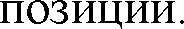 Поэтому воспитательная работа с детьми дошкольного возраста может быть эффективной только при участии и активной включенности родителей. Их помощь, доверие, внимание к педагогам во многом определяют успех и результативность в совместной работе детского сада и семьи в воспитании ребенка.Дошкольное учреждение является открытой социально-педагогической системой, поэтому в основу своей жизнедеятельности кладет те социальные ориентиры, тот социальный заказ, который определен государством и различными социальнымиинститутами: семьей, общественными организациями, учредителями и другими организациями.Одним из важных условий реализации программы является совместное с родителями воспитание и развитие дошкольников, вовлечение родителей в воспитательный процесс дошкольного учреждения.Взаимодействие дошкольного учреждения с семьей осуществляется в соответствии со следующими принципами: целенаправленность, систематичность, плановость; дифференцированный подход к работе с родителями с учетом многоаспектной специфики каждой семьи; возрастной характер работы с родителями; доброжелательность, открытость.Повышение педагогической культуры родителей осуществляется по следующим направлениям: изучение закономерностей развития ребенка /особенностей физического ипсихического развития на разных возрастных этапах/; знакомство с современными системами семейного воспитания; пропаганда здорового образа жизни; содействие в приобщении детей к культурным и духовным ценностям. Исходя из этих направлений, осуществляется работа по взаимодействию с семьями дошкольников.В основу реализации работы с семьёй заложены следующие принципы:партнёрство родителей и педагогов в воспитании и обучении детей;единое понимание педагогами и родителями целей и задач воспитания и обучения;помощь, уважение и доверие к ребёнку со стороны педагогов и родителей;постоянный	анализ	процесса	взаимодействия	семьи	и	ДО	У,	его промежуточных и конечных результатов.Направления работы по взаимодействию с семьями воспитанников следующие:защита прав ребёнка в семье и детском саду;воспитание, развитие и оздоровление детей;детско-родительские отношения;взаимоотношения детей со сверстниками и взрослыми;коррекция нарушений в развитии детей;подготовка детей старшего дошкольного возраста к обучению в школе и др.. Основными задачами, стоящими перед коллективом в работе с родителями,являются: -изучение семьи;-привлечение родителей к активному участию в деятельности ДОУ (Совет, комитет и т.д); -изучение семейного опыта воспитания и обучения детей;-просвещение родителей в области педагогики и детской психологии;-работа по повышению правовой и педагогической культуры родителей (консультации по вопросам воспитания, обучения и оздоровления дошкольников проводят квалифицированные специалисты: педагог-психолог, заместитель заведующего, учитель-логопед, воспитатели, медицинские работники)Модель взаимодействия педагогов с родителями:2.3Взаимодействие со специалистами ДОУ определяет координацию деятельности педагогов по вопросам воспитания.Взаимодействие педагогов с детьми является важнейшим фактором развития ребёнка и пронизывает все направления образовательной деятельности.С помощью взрослого и в самостоятельной деятельности ребенок учится познавать окружающий мир, играть, рисовать, общаться с окружающими. Процесс приобщения к культурным образцам человеческой деятельности (культуре жизни, познанию мира, речи, коммуникации, и прочим), приобретения культурных умений при взаимодействии со взрослыми и в самостоятельной деятельности в предметной среде называется процессом овладения культурными практиками. Воспитание всестороннее развитой личности- это общая задача и родителей, и педагогов.Важно способствовать развитию партнерской позиции родителей в общении с ребёнком, формированию положительной самооценки детей, уверенности в себе, познакомить родителей со способами развития у ребёнка самоконтроля и воспитания ответственности за свои действия и поступки.Ведущие специалисты по реализации Программы воспитания: учитель-логопед, педагог-психолог, воспитатели группы, инструктора по физической культуре, музыкальный руководитель, социальный педагог.Таким образом, целостность Программы воспитания обеспечивается установлением связей между образовательными областями, интеграцией усилий специалистов и родителей (законных представителей) ребёнка.Воспитатели, музыкальный руководитель, инструктор по физическому воспитанию осуществляют все мероприятия, предусмотренные Программой воспитания, занимаются физическим, социально-коммуникативным, познавательным, речевым, художественно- эстетическим развитием детей в едином подходе.Создаются психолого-педагогические условия, обеспечивающие воспитание ребенка:уважение педагогов к человеческому достоинству воспитанников, формирование и поддержка их положительной самооценки, уверенности в собственных возможностях и способностях;использование в воспитательном процессе форм и методов работы с детьми, соответствующих их возрастным и индивидуальным особенностям;построение воспитательного процесса на основе взаимодействия взрослых с детьми, ориентированного на интересы и возможности каждого ребёнка и учитывающего социальную ситуацию его развития;поддержка педагогами положительного, доброжелательного отношения детей друг к другуи взаимодействие детей друг с другом в разных видах деятельности;поддержка инициативы и самостоятельности детей специфических для них видах деятельности;возможность выбора детьми материалов, видов активности, участников совместной деятельности и общения;защита детей от всех форм физического и психического насилия;поддержка родителем в воспитании детей, охране и укреплении их здоровья, вовлечение семей воспитанников в реализацию воспитательных задач, через разнообразные формы работы детского сада.Педагоги создают условия, необходимые для создания социальной ситуации развития детей, соответствующей специфике дошкольного возраста:обеспечение эмоционального благополучия через: непосредственное общение с каждым ребенком; уважительное отношение к каждому ребенку, к его чувствам и потребностям;поддержку индивидуальности и инициативы детей через: создание условий для свободного выбора детьми деятельности, участников совместной деятельности; создание условий для принятия детьми решений, выражения своих чувств и мыслей; недирективную помощь детям, поддержку детской инициативы и самостоятельности в разных видах деятельности (игровой, исследовательской, проектной, познавательной и т.д.);установление одинаковых правил взаимодействия в разных ситуациях: создание условий для позитивных, доброжелательных отношений между детьми, в том числе принадлежащими к разным национально-культурным, религиозным общностям и социальным слоям, развитие коммуникативных способностей детей, позволяющих разрешать конфликтные ситуации со сверстниками; развитие умения детей работать в группе сверстников;построение вариативного развивающего образования, ориентированного на уровень развития, проявляющийся у ребенка в совместной деятельности со взрослым и более опытными сверстниками, но не актуализирующийся в его индивидуальной деятельности через: создание условий для овладения культурными средствами деятельности; организацию видов деятельности, способствующих развитию мышления, речи, общения, воображения и детского творчества, личностного, физического и художественно-эстетического развития детей; поддержку спонтанной игры детей, ее обогащение, обеспечение игрового времени и пространства; оценку индивидуального развития детей;взаимодействие с родителями (законными представителями) по вопросам образования ребенка, непосредственного вовлечения их в образовательную деятельность, в том числе посредством создания образовательных проектов совместно с семьей на основе выявления потребностей и поддержки образовательных инициатив семьи.2.4Описание вариативных форм, способов, методов и cpeдств реализации Программы воспитанияЗная общую цель воспитания детей дошкольного возраста и исходящие из нее конкретные задачи, опираясь на Основную образовательную Программу, определяется содержание процесса воспитания детей различных возрастных групп.Воспитательный процесс будет только в том случае эффективным, если ребенок проявляет заинтересованность и активность.При организации процесса воспитания необходимо учитывать всю совокупность воспитательных влияний, их взаимосвязь, особое внимание обращая, на те факторы, которые могут оказать отрицательное воздействие на ребенка.В воспитательном процессе дети вступают в систему отношений: к окружающему миру, к природе, к сверстникам и взрослым, играм и занятиям и т. д. Чтобы вникнуть во внутренний мир ребенка, необходимо постоянно анализировать те отношения, в которые он вступает в процессе активной и разнообразной деятельности.Задача воспитателей', в ходе воспитательного процесса целенаправленно и сознательно направлять складывающиеся отношения воспитанников, не забывая при этом о личностно-ориентированной педагогике.В процессе специально организованной деятельности с ее определенным содержанием дети овладевают культурными ценностями общества, приобретают навыки общения со сверстниками и взрослыми.В дошкольном возрасте ведущими видами деятельности являются - игровая, познавательная, художественно-эстетическая, предметная, оздоровительная.Все вышеперечисленные виды деятельности находят место в воспитательном процессе дошкольных образовательных учреждений, но при этом имеются специфические особенности их использования в работе с детьми различных возрастных групп.Зная цель, задачи, сущность процесса воспитания его основные принципы, можно определить направления и содержание воспитательного процесса дошкольников.Вариативные формы реализации воспитательных задач:праздники, развлечения, семейные праздники,тематические прогулки, эколого-оздоровительные походы, экскурсии (к памятнику, музей, библиотеку, школу, парк и т.д.),проекты,тематические выставки,прогулки,театрализованные представления,конкурсы,встречи (с ветеранами, представителями библиотеки),коллективное дело,ситуация общениярассматривание иллюстрацийситуативная беседачтение художественной литературы.разные виды игракции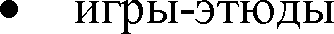 игры на интерактивной доске, иктэтическая беседанеделя детской книгивернисаж и др.Методы воспитания. В современной педагогике под методами воспитания понимаются способы профессионального взаимодействия педагога и детей с целью решения образовательно-воспитательных задач.Отражая двуединый характер педагогического процесса, методы воспитания являются одним из тех механизмов, которые обеспечивают эффективное взаимодействие педагога и детей в решении задач воспитания. В состав метода воспитания входят методические приемы. По отношению к методу приемы носят частный характер и подчиняются основной задаче, которую реализует данный метод.Методы воспитания - это способы педагогического воздействия на сознание воспитуемых, направленные на достижение цели воспитания.Все методы воспитания адресованы к личности воспитанника. Но если воспитательные воздействия не принимаются ребенком и не становятся внутренним стимулом его поведения, то можно говорить об индивидуальной работе, о подборе методов, соответствующих особенностям воспитания, организации специальных педагогических ситуаций.1). Методы формирования сознания личности: разъяснение, беседа, рассказ, пример. Эти методы направлены на обогащение и развитие сознания детей знаниями об окружающей действительности, о прекрасном в природе и обществе, о нравственных правилах обучения, о труде взрослых. С помощью этих методов у детей формируются система понятий, взгляды, убеждения. Кроме того, они помогают детям учиться обобщать свой жизненный опыт, оценивать свое поведение.Главным инструментом здесь является слово. С помощью словесного воздействия на ребенка стимулируется его внутренняя сфера, и он сам постепенно учится высказывать свое мнение о том или ином поступке сверстника, литературного героя и т. д.В ДОУ особенное место отводится рассказу - это яркое эмоциональное изложение конкретных фактов. С помощью рассказа воспитанники получают знания о нравственных поступках, о правилах поведения в обществе, учатся отличать хорошее от плохого. Рассказ дает возможность с новых позиций рассматривать свое личное поведение и поведение сверстников. Метод рассказа требует от воспитателя эмоционального изложения, определенной артистичности.Разъяснение - как метод воспитания постоянно используется в работе с детьми дошкольного возраста. Дошкольники осваивают опыт нравственного поведения, общения со сверстниками и взрослыми и поэтому естественно нуждаются в разъяснении правил поведения, определенных требований, в частности необходимости выполнения режимных моментов в детском саду. Самое главное при использовании метода разъяснения - не превращать его в нотацию.Беседа - это метод, связанный с диалогом. Диалог может вестись с одним воспитанником, с несколькими или фронтально, с большой группой детей. Беседа предполагает подбор такого материала, который по своему содержанию близок детям конкретной возрастной группы. Беседа - это привлечение самих детей к формированию у них определенных суждений, оценок. По своему содержанию беседа может быть этической, эстетической, затрагивающей явления общественной жизни, а также о фактах науки. Дети дошкольного возраста еще не имеют достаточного жизненного опыта для глубокого и самостоятельного анализа фактов и содержания беседы. И вот тут очень важен пример как метод воспитания, который широко используется воспитателем и специалистами дошкольных учреждений.Пример - это своеобразный наглядный образ, яркий показательный образец, достойный подражания. Функции положительного примера как метода воспитания социальная, управленческая, воспитательная, познавательно-ориентирующая, стимулирующая, корректирующая. Ребенок всегда кому-нибудь подражает старшему брату, более сильному или умному товарищу, матери, отцу. Вначале это бессознательноеподражание, а уже к выпуску из ДОУ ребенок переходит к преднамеренному, т. е. к подражанию внутренним качествам и свойствам личности, он подражает внешним проявлениям поступков и дает этому свое детское объяснение. Особую роль играет пример самого воспитателя. Испытывая положительные эмоции к своему воспитателю, дети любят говорить о нем постоянно и причем только самое хорошее. Воспитатель - пример для ребенка во всех случаях жизни и др.Методы организации деятельности, общения, опыта поведения: приучение, упражнение, создание воспитывающих ситуаций.Ребенок осваивает окружающую действительность, познает мир в процессе разнообразной деятельности. Деятельность в природной и социальной среде - непременное условие развития и воспитания личности. У детей дошкольного возраста в совместных видах деятельности складываются интересы и стремления, развиваются их способности, закладывается фундамент нравственных качеств.Среди методов организации деятельности наиболее часто используется приучение, направленное на выполнение детьми определенных действий в целях превращения их в привычные и необходимые способы поведения. Приучить ребенка правильно вести себя необходимо с момента его прихода в младшую группу детского сада. Для выполнения необходимых действий с помощью метода приучения требуется определенное время и неоднократное повторение. Сначала воспитатель добивается точности выполнения действий, а затем быстроты и качества. Метод приучения органически связан с таким методом воспитания как упражнение. При использовании упражнения требуется, чтобы дети прониклись пониманием личностной значимости выполняемого действия.Система упражнений необходима для формирования привычек правильного поведения. Упражнение в своей основе имеет многократные повторения, закрепление, совершенствование нужных способов действий. Однако нельзя представлять упражнение как дрессировку, как механическое повторение действий. Упражнения связаны с организацией жизни детей, с их разнообразной деятельностью. При использовании методов приучения и упражнения нельзя обойтись и без такого метода, как создание воспитывающих ситуаций. Воспитательная ситуация - это всегда наличие выбора, это конфликт, борьба внутренних побуждений с нормами поведения, принятыми в обществе. Правильно подобранные педагогические ситуации могут быть одним из необходимых и мощных стимулов развития и воспитания ребенка. Воспитательное действие педагогической ситуации бывает иногда так сильно и результативно, что надолго определяет направленность нравственной жизни ребенка.К методам стимулирования и мотивации деятельности и поведения относятся: поощрение, соревнование. Среди указанных методов наиболее употребительны в дошкольном образовательном учреждении - поощрение и наказание.Поощрение - это способ положительной оценки поведения ребенка или группы детей. Оно всегда связано с положительными эмоциями. При поощрении дети испытывают гордость, удовлетворение, уверенность в правильном поведении и поступке. Переживая удовлетворение своим поведением, ребенок внутренне готов к повторению хороших поступков. Поощрение выражается в виде похвалы, одобрения. В поощрении особенно нуждаются замкнутые дети, испытывающие робость, несмелость, являющиеся следствием негативных отношений в семье. В практической деятельности педагоги, воспитатели, выбирая методы воспитания, руководствуются целью воспитания, его задачами и содержанием. При этом важное значение имеет возраст детей, и индивидуальные особенности большей части воспитанников.Воспитательный процесс в детском саду активизирует механизмы саморазвития, самообучения, исследовательского поведения, инициативы и свободы самовыражения детей в разных видах деятельности и общении. Воспитание дошкольников имеет свои особенности:-определяющая роль взрослого в воспитании как транслятора ребенку культурного опыта; -необходимость постоянной опоры на чувства детей и наглядные примеры поведения, выполнения правил;-неустойчивость формируемых качеств и способов поведения, необходимость в связи с этим постоянного упражнения и закрепления их ребенком в разных жизненных ситуациях;-необходимость педагогического сопровождения и поддержки ребенка в воспитании с учетом индивидуальности и темпа развития.Педагогическая позиция воспитателя постоянно меняется в зависимости от задач воспитания и уровня развития ребенка:позиция прямой передачи опыта «Делай, как я», позиция партнерства «Давай сделаем это вместе»,позиция обращения к опыту ребенка «Помоги мне, у меня не получается», позиция выбора творческого решения «Кто придумает интереснее?»Осуществление воспитательного процесса требует соблюдения ряда педагогических условий:лпчностно - ориентированное взаимодействие взрослых с детьми, представление каждому ребенку возможности выбора деятельности,партнера, средств и пр.;создание	предметно-развивающей образовательной среды, способствующей эмоционально-ценностному, социально-личностному, познавательному, эстетическому развитию ребенка и сохранению его индивидуальности.Средством воспитания - выступают разнообразные виды детской деятельности: коммуникативная, трудовая, познавательно-исследовательская, продуктивная, музыкально- художественная, конструктивная; двигательная идр..                           3. ОРГАНИЗАЦИОННЫЙ РАЗДЕЛ3.1 Режим образовательной деятельностиРежим организации образовательной деятельностиРежим организации образовательной деятельности строится в строгом соответствии с санитарно-гигиеническими требованиями. Он предусматривает разнообразную совместную образовательную деятельность дошкольников с педагогом и самостоятельную деятельность по интересам и выбору детей.Расписание совместной образовательной деятельности воспитателя детей иПодвижные игры	ежедневно	          ежедневно                       ежедневно	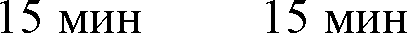 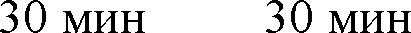 Примерное расписание самостоятельной деятельности детей в режимных моментах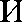 3.2 Режим организации образовательной деятельностиРежим организации образовательной деятельности строится в строгом соответствии с санитарно-гигиеническими требованиями. Он предусматривает разнообразную совместную образовательную деятельность дошкольников с педагогом и самостоятельную деятельность по интересам и выбору детей.Расписание совместной образовательной деятельности воспитателя детей иПодвижные игры	ежедневно	          ежедневно                       ежедневно	Примерное расписание самостоятельной деятельности детей в режимных моментах3.3. Особенности традиционных событий, праздников, мероприятийЗадача воспитателя	наполнить ежедневную	жизнь детей увлекательными и полезными делами, создать атмосферу радости общения, коллективного творчества, стремления к новым задачам и перспективам. Для организации традиционных событий эффективно	использование		сюжетно-тематического планирования		образовательного процесса. Темы определяются	исходя из интересов детей и потребностей	детей, необходимости обогащения  детского опыта и интегрируют содержание,  методы и приемы из разных образовательных областей. Единая тема отражается в организуемых воспитателем		образовательных	ситуациях	детской	практической,	игровой, изобразительной деятельности, в музыке, в наблюдениях и		общении воспитателя с детьми.В	организации	образовательной	деятельности		учитывается	также		принцип сезонности. Тема «Времена	года»	находит отражение,	какв организации образовательной деятельности учитываются также доступные пониманию детей сезонные праздники, такие как Новый год, Проводы Зимушки-зимы и т.п., общественно-политические праздники (День народного единства России, День Защитника Отечества, Международный Женский день, День Победы и др.)Во второй половине дня не более двух раз в неделю проводятся дополнительные занятия в объединениях, свободные игры и самостоятельная деятельность детей по интересам, театрализованная деятельность, слушание любимых музыкальных произведений по «заявкам» детей, чтение художественной литературы, доверительный разговор и обсуждение с детьми интересующих их проблем ит.д..В реализации Программы с использованием сетевой формы взаимодействия наряду с организациями, осуществляющими образовательную деятельность, участвуют научные, медицинские, культурные, физкультурно-спортивные и иные организации, обладающие ресурсами, необходимыми для осуществления видов деятельности, предусмотренныхреализуемой основной образовательной программой дошкольного учреждения для более эффективного воздействия на ребёнка для решения задач воспитания.Программа воспитания основывается на календарно-тематическом принципе построения воспитательного процесса, в основу которого положена идея интеграции содержания разных направлений воспитания вокруг единой, общей темы, которая на определенное время (дни, недели) становится объединяющей. Выбор темы учитывает интересы детей, задачи развития и воспитания, текущие явления и яркие события (времена года, памятные даты, праздники), региональный компонент, традиции дошкольного учреждения. Темы, с одной стороны, социально значимы для общества, семьи и государства, с другой стороны учитывают личностный интерес детей, что эффективно сказывается на мотивации образовательного процесса «здесь и сейчас».Календарно-	тематический		план ориентирован		на реализацию			программы	«по спирали», или «от простого к сложному» (каждая из тем повторяется на следующем возрастном этапе дошкольного детства, при этом возрастает сложность воспитательных, развивающих		и обучающих	задач,	мера	участия	в мероприятиях,	направленных		на органичное	развитие	детей	в	соответствии	с	их		потенциальными		возможностями). Календарно-тематическое планирование составлено в соответствии с реализуемыми комплексной и парциальными программами в ДОУ с учетом региональных особенностей.KTП реализуется во всех возрастных группах дошкольного учреждения (с сентября по август).3.4 Описание программно-методического, материально-технического обеспечения рабочей Программы воспитания.Средства обучения и воспитания Ранний возраст, третий год жизни.Особенности адаптации ребенка к условиям детского сада. Организация адаптационного периода ребенка начинается задолго до его прихода в группу. Педагогу важно познакомиться с родителями малыша.Для эффективности процесса привыкания ребенка к новой обстановке можно предложить родителям до регулярного посещения детского сада приводить малыша на прогулку, чтобы ребенок мог включиться в игровые действия с другими детьми, привык к воспитателям, можно предложить посетить групповую комнату, дать малышу возможность привыкнуть к обстановке группы, поиграть в игрушки. Необходимо дома соблюдать режим дня, приближенный к режиму группы детского сада.Не менее важно создать благоприятные условия для ребенка в первые дни посещениярасположить к себе, установить контакт в присутствии мамы или папы, называя малыша тем именем, к которому он привык в семье. Если ребенок позволит можно помочь ему раздеться, в этот момент для малыша важен тактильный контакт, который легко осуществить именно в процессе раздевания. В первые минуты нужно быть рядом с ребенком, познакомить с другими детьми, поиграть. Для снижения чувства тревожности, беспокойства попросите родителей принести любимую игрушку малыша, можно оставить мамину или папину вещь. Предложить малышу выбрать собственный шкафчик для раздевания, оставить для начала там какую-то вещь пожить.В процессе адаптации ребенка можно использовать такие приемы как: элементы телесной терапии, исполнение небольших песенок, релаксационные игры, элементы сказкотерапии, развивающие игры и т.д. Ребенку можно задавать вопросы про любимую игрушку. Ответы позволят увидеть, есть ли динамика процесса адаптации, что беспокоит малыша, какие наблюдаются успехи и достижения, каково самочувствие ребенка. В период адаптации малыша к условиям детского сада особый акцент важно сделать на процессе взаимодействия с семьей. Родители должны стать полноценными партнерами в решении задач адаптации ребенка к новым социальным условиям.Дошкольный возраст. (3-8 лет)Задача воспитателя - создавать положительное настроение у детей, организовывать рациональный двигательный режим, предупреждать детское утомление разумным чередованием разнообразной активной деятельности и отдыха. Использовать в непосредственно образовательной деятельности физкультминутки, двигательные паузы между образовательными ситуациями, разнообразить двигательную деятельность детей втечение дня. Продуманная организация питания, сна, содержательной деятельности каждого ребенка обеспечивает его хорошее самочувствие и активность, предупреждает утомляемость и перевозбуждениеОсновой реализации программы является материально-техническое обеспечение.                           Материально – техническое обеспечение программы.В учреждении создана необходимая среда для осуществления образовательного и оздоровительного процесса. Все помещения детского сада соответствуют санитарно-эпидемиологическим правилам и нормативам, нормам пожарной и электробезопасности, требованиям охраны труда воспитанников и сотрудников ДОУ                         Имеются следующие помещения и территории:В каждой возрастной группе ДОУ созданы условия	для самостоятельного активного и целенаправленного действия детей во всех видах деятельности:условия для развития игровой деятельности (игровые уголки в соответствии с возрастом детей);условия для развития двигательной активности детей (физкультурные уголки);условия для коррекционной работы (коррекционные уголки в группах, содержащие игры и пособия по всем разделам коррекционной работы с детьми, имеющими нарушения речи);условия для развития детского творчества (уголки изобразительной и  конструктивной, театрализованной и музыкальной деятельности детей);условия для воспитания экологической культуры (природные уголки и уголки детского экспериментирования);условия для развития познавательной активности и речи (пособия и материалы).Характер размещения игрового, спортивного и другого оборудования в основном обеспечивает свободный доступ к играм и игрушкам, материалам и оборудованию. Расположение мебели, игрушек и другого оборудования отвечает требованиям техники безопасности, санитарно- гигиеническим нормам.Организация повседневной самостоятельной трудовой деятельности, ориентированной на постановку ребенка в позицию субъекта, продиктовала необходимость создания в группах уголков для творческих мастерских, позволяющих детям работать с тканью, конструкторами, природным и бросовым материалами.Во всех группах имеются «зеленые уголки» с различными видами растений, которые способствуют формированию у детей бережного и уважительного отношения к природе.В группах воспитатели накопили богатый дидактический материал, пособия, методическую и художественную литературу, необходимые для организации разных видов деятельности детей.Содержание развивающей предметно – пространственной среды соответствует интересам и потребностям детей, периодически изменяется и дополняется, обеспечивая «зону ближайшего развития» каждого ребенка.В	методическом	кабинете	ДОУ	собраны	дидактические	игры	и	пособия,	материалы	для консультаций, библиотека с учебно- методической, детской и периодической литературой.Техническое обеспечение методического кабинетаИмеется мультимедийное оборудование для демонстрации мультимедийных презентаций, выход в интернет3.5 Особенности организации развивающей предметно-пространственной средыПредметно-пространственная среда обеспечивает максимальную реализацию образовательного потенциала пространства детского сада, группы, а также территории, прилегающей к дошкольному учреждению. Наличие материалов, оборудования и инвентаря для развития детей дошкольного возраста в соответствии с особенностями каждого возрастного этапа, охраны и укрепления их здоровья, учета особенностей и коррекции недостатков их развития необходимо в каждом дошкольном образовательном учрежденииРазвивающая предметно-пространственная среда должна обеспечивать возможность общения и совместной деятельности детей и взрослых, двигательной активности детей, а также возможности для уединения.Развивающая предметно-пространственная среда должна обеспечивать:-реализацию различных образовательных и воспитательных задач;-в случае организации инклюзивного образования - необходимые для него условия;-учет национально-культурных, климатических условий, в которых осуществляется образовательная деятельность;-учет возрастных особенностей детей.Главными критериями в организации предметно-пространственной среды по познавательному развитию будут являться новизна, необычность, неожиданность, несоответствие прежним представлениям. Развивающая предметно-пространственная среда должна быть содержательно-насыщенной, трансформируемой, полифункциональной, вариативной, доступной и безопасной.Насыщенность среды - среда должна соответствовать возрастным возможностям детей и содержанию основной образовательной программы ДОУ и программы воспитания ДОУ, а также тех программ парциальных, вариативных, которые каждый педагог использует.Содержание предметно-пространственной среды благодаря своей интеграционной составляющей - а это знание, познание, то, что есть в любой образовательной области, представлены в нашем детском саду следующими центрами :В группах детского сада предметно-пространственная среда представлена различными центрами и уголками:интеллектуальный центр:игротека:центр науки:литературный центр:центр безопасностицентр конструктивно-строительных и сюжетно-ролевых игр:центр музыкально-дидактических игр:центр двигательной активности:уголок культурно-исторического проектирования:Содержание всех центров, направлено на удовлетворении потребности каждого ребенка в познании. Поэтому материал должен быть разнообразен, эстетичен, практичен, красочен.Педагогические работники, реализуют свой творческий потенциал и сами разрабатывают авторские игры, пособия, наглядно-демонстрационный материал.Содержание центров и уголков должен быть разнообразен, обеспечивающий свободный выбор дошкольников.Для поддержания интереса, любознательности необходимо осуществлять периодическую сменяемость игрового материала. Появление новых предметов в группе стимулирует игровую, познавательную и исследовательскую активность детей.Организация образовательного пространства и разнообразие материалов, оборудования и инвентаря должны обеспечивать решение воспитательных задач также на участке детского сада:-игровую, познавательную, исследовательскую и творческую активность всех воспитанников, экспериментирование с доступными детям материалами (в том числе с песком и водой);-двигательную активность, в том числе развитие крупной и мелкой моторики, участие в подвижных играх и соревнованиях (маски, традиционное и нетрадиционное физкультурное оборудование)-эмоциональное благополучие детей во взаимодействии с предметно- пространственным окружением (безопасное оборудование, малые формы, сказочные персонажи, яркие, красочные атрибуты для игровой деятельности)-возможность самовыражения детей (маски, атрибуты к подвижным и сюжетно- ролевым играм)3.6. Список методической литературыОсновная образовательная программа дошкольного образования Красноярского муниципального детского сада № 4 «Светлячок» (на основе примерной образовательной программы дошкольного образования «Детство» под редакцией Т.И.Бабаева, А.Г.Гогоберидзе, О.В.Солнцева300 подвижных игр для оздоровления детей от 1 года до 14 лет;Михайлова Л.С. Как подготовить ребенка к школе Волгоград Издательство «Братья Гринины»;Сценарий занятий по экологическому воспитанию дошкольников Горькова Л.Г., Кочергина А.В., Обухова Л. А.;«Дидактические игры в детском саду» А.К. Бондаренко;«Дидактические игры для ознакомления дошкольников с растениями» В. А. Дрязгунова М.Неизведанное рядом: Занимательные опыты и эксперименты для дошкольников / О.В. Дыбина, М.;Н.А. Рыжова «Не просто сказки...» Экологические рассказы, сказки и праздники - М., Линка;«Азбука общения»: Развитие личности ребенка, навыки общения со взрослыми и сверстниками Л.М.Шипищина., О.В. Заширинская;.Маленьким детям-большие права Мячина Л.К. и др.,Окружающий мир в дидактических играх дошкольников: Книга для воспитателей детского сада и родителей Артемова Л.В.,Ознакомление дошкольников с окружающим и социальной действительностью Алешинан в,Театрализованные игры для дошкольников: Книга для воспитателей детского сада и родителей Артемова Л.В.,Воспитание культуры поведения у детей дошкольного возраста: книга для воспитателя детского сада Петерина С.В.,Безопасность; Учебное пособие по основам безопасности жизнедеятельности детей старшего дошкольного возраста Авдеева Н.Н., Князева Н.А., Стеркина Р.Б.,Я, Ты, Мы. Учебно-методическое пособие по социально-эмоциональному развитию детей дошкольного возраста Князева О.Л., Стеркина Р.Б.,Экологическое воспитание в детском саду. Программа и методические рекомендации. Соломенникова О. А.Голицына Н.С., Шумова И.М. Воспитание основ здорового образа жизни у малышей, - М,; Издательство «Скрипторий 2003». 2007.-120c.Оздоровительный семейный досуг с детьми дошкольного возраста:. Пособие для руководителей и воспитателей Бочарова Н.И.; «Музыкальные шедевры» под редакцией О.П. Радынова ;«Приобщение детей к истокам русской народной культуры» под редакцией Князевой О. Л., Маханевой М. Д.;«Азбука дорожного движения» Л.Б.Баряева ;Развитие моторики рук в нетрадиционной изобразительной деятельности Ю.В. Рузанова;Пластинография Г.Н.Давыдова;Физическая культура в детском саду Пензулаева Л.И.;Социально-нравственное воспитание дошкольников Буре Р.С.,Этические беседы с детьми 4-7 лет Петрова В.И., Стульник Т.Д.;Трудовое воспитание в детском саду: Для занятий с детьми 3-7 лет Куцакова Л.В.,Знакомим дошкольников с правилами дорожного движения (3-7 лет) Саулина Т.Ф.;Развитие игровой деятельности Губанова Н.Ф.;Хрестоматия для чтения детям в детском саду В.В.Гербова;Ознакомление с предметами и социальным окружением Дыбина О.В.,Ознакомление с природой в детском саду Соломенникова О.А.;Прогулки в детском саду И. В. Кравченко, Т.Л. Долгова;Развитие художественных способностей дошкольников. Комарова Т.С.,Культурно-досуговая деятельность в детском саду Зацепина М. Б;Народные праздники в детском саду Зацепина М. Б., Антонова Т. В.,Праздники и развлечения в детском саду Зацепина М. Б., Антонова ТВ. и др.Приложение №1                 Календарный план рабочей программы воспитания.Содержание календарно - тематического планирования реализации воспитательной работыКалендарно - тематический план (далее - KTП) воспитательно - образовательного процесса - это заблаговременное определение порядка, последовательности осуществления образовательной программы с указанием необходимых условий, используемых средств, форм и методов работы Е соответствии с содержанием реализуемой образовательной программы. Календарно-тематическое планирование позволяет распределить весь учебный материал в соответствии с учебным планом и годовым графиком работы общеобразовательного учреждения. В календарно - тематическом планировании должны быть отражены разделы и темы, последовательность их изучения, используемые организационные формы обучения. Календарно-тематическое планирование осуществляется на календарный год. KTП основываться на комплексно-тематическом принципе построения образовательного процесса. Предусматривает решение программных образовательных задач в совместной деятельности взрослого и детей и самостоятельной деятельности детей не только Е рамках непосредственно образовательной деятельности, но и при проведении режимных моментов в соответствии со спецификой дошкольного образования. KTП определяет построение образовательного процесса в различных видах детской деятельности (игровая, коммуникативная, познавательно-исследовательская, восприятие художественной литературы, конструктивно-модельная, трудовая, самообслуживание, изобразительная, музыкальная, двигательная и т.д.), не основе игровой деятельности. Календарно- тематический план разрабатывается по дошкольному учреждению и по возрастным группам с 1.5 лет до 7 лет (Приложение №1)Календарно - тематическое планирование реализации воспитательной работы в ДОУ Красноярский МДС № 4 «Светлячок»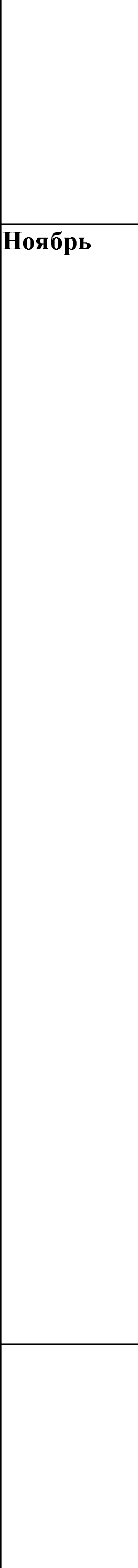 Календарно — тематическое планирование реализации воспитательной работыраннего возрастаКалендарно — тематическое планирование реализации воспитательной работымладшей группыКалендарно - тематическое планирование реализации воспитательной работысредней группы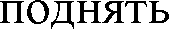 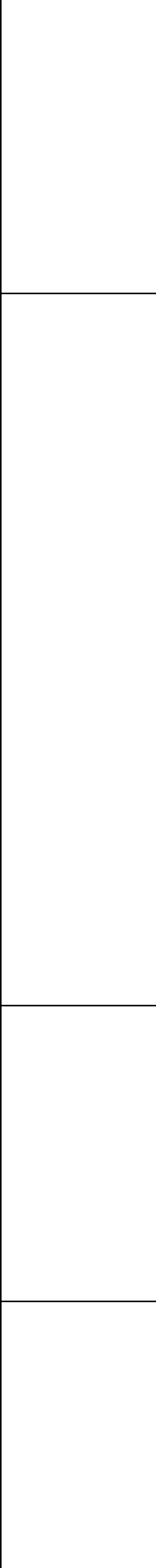 Календарно - тематическое планирование реализации воспитательной работыв старшей группе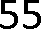 НаправлениевоспитанияЦенностиПоказателиПатриотическоеРодина, природаПроявляющий привязанность, любовь к семье, близким,окружающему мируСоциальноеЧеловек, семья, дружба, сотрудничествоСпособный понять и принять, что такое «хорошо» и «плохо».Проявляющий интерес к другим детям и способный бесконфликтно играть рядом с ними.Проявляющий позицию «Я сам!».Доброжелательный, проявляющий сочувствие, доброту. Испытывающий	чувство	удовольствия	в случае одобрения и чувство огорчения в случае неодобрения со стороны взрослых.Способный к самостоятельным (свободным) активным действиям в общении. Способный общаться с другими людьми с помощью вербальных и невербальных средствобщения.ПознавательноеЗнаниеПроявляющий	интерес	к	окружающему	мируи активность в поведении и деятельности.Физическоеи оздоровительноеЗдоровьеВыполняющий действия по самообслуживанию: моет руки,       самостоятельно        ест,        ложится       спать и т. д.Стремящийся быть опрятным.Проявляющий интерес к физической активности. Соблюдающий	элементарные	правила	безопасности в быту, в ОО, на природе.ТрудовоеТрудПоддерживающий	элементарный	порядок в окружающей обстановке.Стремящийся	помогать	взрослому	в доступных действиях.Стремящийся	к	самостоятельности в самообслуживании, в быту, в игре, в продуктивныхвидах деятельности.Этико-эстетическоеКультура и красотаЭмоционально отзывчивый к красоте.Проявляющий	интерес	и	желание	заниматься продуктивными видами деятельности.НаправлениявоспитанияЦенностиПоказателиПатриотическоеРодина, природаЛюбящий свою малую родину и имеющий представлениео своей стране, испытывающий чувство привязанности к родному дому, семье, близким людям.СоциальноеЧеловек, семья, дружба, сотрудничествоРазличающий основные проявления добра и зла, принимающий и уважающий ценности семьи и общества, правдивый,    искренний,     способный    к     сочувствию и заботе, к нравственному поступку, проявляющий задатки чувства долга: ответственность за свои действия и поведение; принимающий и уважающий различия между людьми.Освоивший основы речевой культуры.Дружелюбный и доброжелательный, умеющий слушать и слышать собеседника, способный взаимодействовать со взрослыми и сверстниками на основе общих интересови дел.ПознавательноеЗнанияЛюбознательный, наблюдательный, испытывающий потребность в самовыражении, в том числе творческом, проявляющий		активность,	самостоятельность, инициативу	в		познавательной,	игровой, коммуникативной и продуктивных видах деятельности и в самообслуживании, обладающий первичной картиной мира на основе традиционных ценностей российскогообщества.Физическое и оздоровительноеЗдоровьеВладеющий         основными          навыками          личной и общественной гигиены, стремящийся соблюдать правила безопасного поведения в быту, социуме(в том числе в цифровой среде), природе.ТрудовоеТрудПонимающий ценность труда в семье   и в обществе на   основе   уважения   к   людям   труда,    результатам их       деятельности,       проявляющий       трудолюбие при выполнении поручений и в самостоятельнойдеятельности.Этико-эстетическоеКультура и красотаСпособный   воспринимать   и   чувствовать   прекрасное в быту, природе, поступках, искусстве, стремящийся к отображению прекрасного в продуктивных видах деятельности,	обладающий	зачаткамихудожественно-эстетического вкуса.НаправленияСодержаниеФормы работыПедагогическиймониторингИзучение своеобразия семей,особенностей семейного воспитания, педагогических проблем, которые возникают в разных семьях, степени удовлетворённости родителей деятельностью ДОУ.Выявление интересов и потребностей родителей, возможностей конкретного участия каждого родителя в педагогическом процессе детского сада.Знакомство с семейными традициями.Анкетирование родителейБеседы с родителямиБеседы с детьми о семьеНаблюдение	за	общением родителей и детей и др.ПедагогическаяподдержкаОказание помощи родителям впонимании своих возможностей как родителя и особенностей своего ребёнка.Популяризация лучшего семейного опыта воспитания и семейных традиций.Сплочение родительского коллектива.Беседы с родителямиПсихолого-педагогические тренингиЭкскурсии по детскому саду (для вновь поступивших)Дни открытых дверейПоказ открытых занятийРодительские мастер-классыПроведение	совместных детско-родительских мероприятий, конкурсовМаршруты выходного дняЖурналыБуклеты и дрПедагогическоеобразование родителейРазвитие компетентностиродителей в области педагогики и детской психологии.Удовлетворение образовательных запросов родителей.Темы для педагогического образования родителей определяются с учётом их потребностей (по результатам педагогического мониторинга).КонсультацииДискуссииИнформация на сайте ДОУКруглые столыРодительские собранияСеминарыПоказ	и	обсуждение видеоматериаловРешение	проблемных педагогических ситуацийВыпуск	газет.информационных	листов плакатов для родителей и др.-Совместнаядеятельность педагогов	и родителейРазвитие совместногообщения взрослых и детей.Сплочение родителей и педагогов.Формирование позиции родителя как непосредственного участника образовательного процесса.Участие	родителей	в работе Совета ДОУОрганизация деятельности	родительских комитетовРазвитие совместногообщения взрослых и детей.Сплочение родителей и педагогов.Формирование позиции родителя как непосредственного участника образовательного процесса.Проведение совместных праздников и посиделокОформлениесовместных	с	детьми выставокСовместные проектыСемейные конкурсыСовместные социально значимые акцииСовместная	трудовая деятельность и др.культурных практик в режимных моментах.культурных практик в режимных моментах.Формы	образовательной деятельности в режимныхмоментахКоличество	форм	образовательной	деятельности и культурных практик в неделюМладшая	Средняя	Старшая	группа	группа	группаОбщениеСитуации			общения воспитателя	с	детьми	и накопления положительного социально-эмоционального опытаежедневно	ежедневно	ежедневно	Беседы	и	разговоры	сдетьми по их интересамежедневноежедневноежедневноИгровая деятельность, включая сюжетно-рояевую игру с правилами и другие виды игрИгровая деятельность, включая сюжетно-рояевую игру с правилами и другие виды игрИгровая деятельность, включая сюжетно-рояевую игру с правилами и другие виды игрИгровая деятельность, включая сюжетно-рояевую игру с правилами и другие виды игрИндивидуальные   игры   сдетьми (сюжетно-ролевая режиссерская,	игра- драматизация, строительно- конструктивные игры)ежедневноежедневно3 раза  в неделюСовместная игра воспитателя	и	детей (сюжетно-ролевая, режиссерская,		игра- драматизация, строительно- конструктивные игры)2 раза в недеелю3	разанеделю2 разанеделюДетская студия (театрализованные игры)1 раз в 2 недели1 раз в 2 недели1 раз в 2 неделиДосуг здоровья и подвижных игр1 раз в 2 недели1 раз в 2 недели1 раз в 2 неделиОпыты,	эксперименты наблюдения (в том числе экологической направленности)1 раз в 2 недели1 раз в 2 недели1 раз в 2 неделиНаблюдения	за	природой (на прогулке)ежедневноежедневноежедневноФормы творческой активности, обеспечивающей хужожественно-эстетическое развитие детейФормы творческой активности, обеспечивающей хужожественно-эстетическое развитие детейФормы творческой активности, обеспечивающей хужожественно-эстетическое развитие детейФормы творческой активности, обеспечивающей хужожественно-эстетическое развитие детейМузыкально-театральная деятельность1 раз в 2 недели1 раз в неделю1 раз в неделюТворческая	мастерская(рисование,	лепка художественный труд по интересам)1 раз в неделю1 раз в неделю1 раз в неделюЧтение	литературных произведенийежедневноежедневноежедневноСамообслуживание и элементарный бытовой трудСамообслуживание и элементарный бытовой трудСамообслуживание и элементарный бытовой трудСамообслуживание и элементарный бытовой трудСамообслуживаниеежедневноежедневноежедневноТрудовые	поручения (индивидуально подгруппами)ежедневноежедневноежедневноТрудовые	поручения(общий и совместный труд)1 раз в неделю1 раз в 2 недели1 раз в 2 неделиРежимные моментыРежимные моментыМладшаягруппаСредняягруппаСтаршаягруппаИгры,	общениедеятельность	по интересам во время утреннего приемаот 10 до 50минот 10 до 50минот 10 до 50минСамостоятельные игрыв	1-й	половине	дня (до НОД)15 мин15 минПодготовка к прогулкесамостоятельная деятельность	на прогулкеот 60 мин до1ч.30 мин.от 60 мин до1ч 30 мин.от 60 миндо 1ч.40 мин.Самостоятельные игрыдосуги, общение и деятельность	по интересам во 2-й половине дня40 мин30 минПодготовка к прогулкесамостоятельная деятельность	на прогулкеот 40 минот 40 минот 40 минИгры	перед	уходомдомойот 15 мин до50 минот 15 мин до50 минот 15 миндо 50 минкультурных практик в режимных моментах.культурных практик в режимных моментах.Формы	образовательной деятельности в режимныхмоментахКоличество	форм	образовательной	деятельности и культурных практик в неделюМладшая	Средняя	Старшая	группа	группа	группаОбщениеСитуации			общения воспитателя	с	детьми	и накопления положительного социально-эмоционального опытаежедневно	ежедневно	ежедневно	Беседы	и	разговоры	сдетьми по их интересамежедневноежедневноежедневноИгровая деятельность, включая сюжетно-рояевую игру с правилами и другие виды игрИгровая деятельность, включая сюжетно-рояевую игру с правилами и другие виды игрИгровая деятельность, включая сюжетно-рояевую игру с правилами и другие виды игрИгровая деятельность, включая сюжетно-рояевую игру с правилами и другие виды игрИндивидуальные   игры   сдетьми (сюжетно-ролевая режиссерская,	игра- драматизация, строительно- конструктивные игры)ежедневноежедневно3 раза  в неделюСовместная игра воспитателя	и	детей (сюжетно-ролевая, режиссерская,		игра- драматизация, строительно- конструктивные игры)2 раза в недеелю3	разанеделю2 разанеделюДетская студия (театрализованные игры)1 раз в 2 недели1 раз в 2 недели1 раз в 2 неделиДосуг здоровья и подвижных игр1 раз в 2 недели1 раз в 2 недели1 раз в 2 неделиОпыты,	эксперименты наблюдения (в том числе экологической направленности)1 раз в 2 недели1 раз в 2 недели1 раз в 2 неделиНаблюдения	за	природой (на прогулке)ежедневноежедневноежедневноФормы творческой активности, обеспечивающей хужожественно-эстетическое развитие детейФормы творческой активности, обеспечивающей хужожественно-эстетическое развитие детейФормы творческой активности, обеспечивающей хужожественно-эстетическое развитие детейФормы творческой активности, обеспечивающей хужожественно-эстетическое развитие детейМузыкально-театральная деятельность1 раз в 2 недели1 раз в неделю1 раз в неделюТворческая	мастерская(рисование,	лепка художественный труд по интересам)1 раз в неделю1 раз в неделю1 раз в неделюЧтение	литературных произведенийежедневноежедневноежедневноСамообслуживание и элементарный бытовой трудСамообслуживание и элементарный бытовой трудСамообслуживание и элементарный бытовой трудСамообслуживание и элементарный бытовой трудСамообслуживаниеежедневноежедневноежедневноТрудовые	поручения (индивидуально подгруппами)ежедневноежедневноежедневноТрудовые	поручения(общий и совместный труд)1 раз в неделю1 раз в 2 недели1 раз в 2 неделиРежимные моментыРежимные моментыМладшаягруппаСредняягруппаСтаршаягруппаИгры,	общениедеятельность	по интересам во время утреннего приемаот 10 до 50минот 10 до 50минот 10 до 50минСамостоятельные игрыв	1-й	половине	дня (до НОД)15 мин15 минПодготовка к прогулкесамостоятельная деятельность	на прогулкеот 60 мин до1ч.30 мин.от 60 мин до1ч 30 мин.от 60 миндо 1ч.40 мин.Самостоятельные игрыдосуги, общение и деятельность	по интересам во 2-й половине дня40 мин30 минПодготовка к прогулкесамостоятельная деятельность	на прогулкеот 40 минот 40 минот 40 минИгры	перед	уходомдомойот 15 мин до50 минот 15 мин до50 минот 15 миндо 50 мин№п/пПомещение ДОУДеятельностьЦели1.Групповые помещения со спальнямиВоспитательно- образовательная работа.Всестороннее развитие психических и физических качеств в соответствии с возрастными и индивидуальнымиособенностями воспитанников.2.Музыкальный залПроведение утренней гимнастики, организованной образовательной деятельностей, спортивных и музыкальныхпраздников, развлечений, досугов.Укрепление здоровья детей приобщение к здоровому образу жизни, развитие физических качеств.Развитие музыкально – художественной деятельности и эмоционально-волевой сферы детей.3.Мини- музей ДОУВоспитательно- образовательнаядеятельность.Формирование у детей общего представления об истории края,истории и жизни детского сада,культуре родного посёлка инравственно-патриотических качеств, привития любви к Родине.4.Кабинет заведующейИндивидуальные консультации, беседы с медицинскими, педагогическими кадрами, обслуживающим персоналом и родителямивоспитанников.Создание благоприятного эмоционального климата для работников и родителей воспитанников.Рост и развитие профессионального уровня педагогов..5.Кабинет старшего воспитателяИмеется библиотека для педагогов, детей, методические пособия.Консультации, семинары, педагогические советы, индивидуальные консультации дляпедагогов.Формирование интереса и потребности в чтении (восприятии) книг.Повышение профессиональной компетентности педагогов7.ПищеблокХранение продуктов и приготовление пищиДля организации качественного горячего питания воспитанников в соответствии с санитарно- эпидемиологическими правилами инормативами.8.Прачечная(постирочная и гладильная)Стирка и глажениепостельного белья и спецодеждыСоблюдение санитарно – гигиенических норм9.Кабинет завхозаХозяйственная деятельность, ведение отчетной документации,работа с обслуживающим персоналом.Соблюдение СанПиН, правил ОТ и ТБ, ППБ, и безопасности учреждения.10Холлы ДОУРазмещение информации. Оформление совместныхвыставок.Просветительская работа с педагогами и родителями воспитанников.11.Прогулочные участкиПрогулки, игровая деятельность, досуги, самостоятельная двигательная активностьдетей.Развитие познавательной, физической, опытно-поисковой, экспериментальной и трудовой деятельности.12.Спортивная площадкаПроведение физкультурных занятий, праздников и досугов.Накопление и обогащение двигательного опыта детей.Формирование у воспитанников двигательной активности.Развитие эмоционально-волевой сферы детей.13.МультстудияПроведение занятий по анимацииРазвитие познавательной деятельности, умение работать с мультимедийными приложениями№НаименованиеКоличество1.Компьютер + процессор22.Музыкальный центр13.Ксерокс14.Принтер цветной15.Принтер чёрно-белый16.Сканер17.Ламинатор1Время проведен ияФорма итемамероприятияЦельВозрастнаягруппаПривлечениеродителей и социумаСентябрьПраздник «Деньзнаний».Формирование интереса кпознавательной деятельности, положительного отношения к знаниям.Младший,средний и старший дошкольный возраст.Разучиваниестихотворений о знаниях, школе, слайд- шоу о школе «Школа в фотографиях».СентябрьВыставкарисунков «Осень золотая».Воспитание эстетическихчувств в процессе творческой деятельности, заботливого отношения в окружающей среде.Младший,средний и старший дошкольный возраст.Привлечениеродителей к совместной творческой деятельности.ОктябрьАкция добрыхдел "Нам жизнь дана на добрые дела"Создание условий дляформирования духовности, нравственно - патриотических чувств у детей дошкольного возраста по отношению к старшему поколению.Младший,средний и старший дошкольный возраст.Изготовлениеоткрыток ко Дню пожилого человека.Октябрь «День здоровья»Формированиеценностного отношения к своему здоровью, приобретение знаний обОСНОВНЫХ     СЛОВИЯХ Испособах укрепленияЗДО]ЭОВЬЯ. .Младший,средний и старший дошкольный возрастОнлайн-презентация семейного опыта; фотовыставка«Здоровый малыш».Праздникпрощания с осенью«Прекрасна ты, осенняя пора».Формированиеэстетического восприятия окружающего мира, чувства прекрасного, интереса к природным явлениям и сезонным изменениям в природе.Младший,средний и старший дошкольный возраст.Разучиваниестихотворений, чтение рассказов об осени.Развлечение«Мой друг- светофор»Формирование у детейнавыков безопасного поведения на улицах города, уважения к водителям и другим пешеходам.Вторая младшаяСредняя.Анкетированиеродителей по ПДД.Праздник «Деньматери».Воспитание у детей любвии уважения к маме, семейным ценностям, осознание роли мамы в семье.Младший,средний и старший дошкольный возраст.Привлечениеродителей воспитанников к созданию вернисажа«Мамочка милая, мама моя»День народного единстваФормирование чувствапатриотизма, гражданственности, бережного отношения к культурному наследиюСтаршийдошкольный возраст.Просмотр презентаций, разучивание стиховТематическоезанятие, посвященное контрнаступлени ю советских войск под СталинградомФормирование чувствапатриотизма, гражданственности, уважения к памяти защитников Отечества и подвигам Героев Отечества.Старшийдошкольный возраст.Разучиваниестихотворений, чтение рассказов.КонкурсФормированиеМладший,Выставка«Новогоднийтворческого воображения,средний ирисунков имарафон».художественного вкуса, творческой инициативы.старший дошкольныйизготовлениеподелок детьмивозраст.совместно с педагогами иродителями.НовогоднийЗакрепление знаний детейМладший,Беседа с детьмипраздник «Новыйo традициях новогоднегосредний идома о традицияхгод у ворот».праздника.старшийсемьи придошкольныйпразднованиивозраст.Нового года.ЯнварьАкция «ПоможемптицамФормирование увоспитанников чувстваМладший,средний иИзготовлениедетьмиперезимовать!»любви к природе,старшийкормушекэлементарный опытдошкольныйсовместно сприродоохранной деятельностивозраст.родителями, организация(необходимость помогатьдежурств вРазвлечение наФормирование у детейСтаршийКолядкиматериалеспособа переживаниядошкольныйКолядкифольклора«Чудный миг»причастности к традициямнародной культуры.возраст.Колядки(празднованиеКолядкиРождестваКолядкиХристова).КолядкиФевральЛитературно-тематическаяФормирование чувствапатриотизма,СтаршийдошкольныйРекомендации попосещениюгостиная «В память огражданственности, уважения к памятивозраст.памятных мест Красного Яра,Сталинградскойзащитников Отечества ивозложениюбитве!»их подвигам.цветов кобелискам.Акция «ДетиФормирование чувстваСтаршийИзготовлениеСталинграда».патриотизма,дошкольныйпамятныхСталинграда».гражданственности, уважения к старшемувозраст.подарков и открыток.поколению и героическомупрошлому нашей РодиныМузыкально- спортивное развлечение«Мы- защитники страны!»Формирование чувства патриотизма, гражданственности у дошкольников, гордости и уважения к профессии военных.Старший дошкольный возраст.Коллаж армейских фотографий«Мой папа- защитник Отечества»Развлечение наматериале фольклора«Широкая Масленица».Формирование чувствапатриотизма, гражданственности, бережного отношения к культурному наследию малой родины и традициям русскогоМладший,средний и старший дошкольный возраст.Изготовление ивыставка кукол«Масленица».МартВернисаж«Милой мамочки портрет».Формированиетворческого воображения, художественного вкуса, творческой инициативы.Младший,средний и старший дошкольный возраст.Выставка рисунковМартПраздничныйконцерт, посвященный Дню 8 марта«Мамочка милая- мама моя».Формирование у детейчувства любви, уважения и заботливого отношения к женщине- матери.Младший,средний и старший дошкольный возраст.Разучиваниестихотворений, чтение художественной литературы.МартПраздник птиц«Жаворонки прилетите» (на материале регионального фольклора).Формирование чувствапатриотизма, гражданственности, бережного отношения к культурному наследию малой родины и традициям русскогоМладший,средний и старший дошкольный возраст.Изготовлениептиц, разучивание закличек.ААпрельНеделя детскойкниги. Конкурс чтецов.Формирование условийдля проявления и развития индивидуальных творческих способностей, для повышения интересаДОШ КОЛЬНИКОВ К МИРОВОЙ Иотечественной культуреМладший,средний и старший дошкольный возраст.Разучиваниестихотворений. Онлайн- беседы с родителямиААВыставкадетских работ«Космос - наше будущее».Формирование у детейстаршего дошкольного возраста представлений о космическом пространстве, освоении космоса людьми.Стимулировать развитиеСтаршийдошкольный возраст.Привлечениеродителей к совместной творческой деятельности.ААПасхаЗнакомить детей с народными традициями и обычаями. Расширить представления детей о Пасхе, её традицияхМладший,средний и старшийДОШКОЛЬНЫЙвозраст.Привлечениеродителей к совместной творческой деятельности.МайАкция добрыхдел«Открытка ветерану!»Формирование чувствапатриотизма, гражданственности, уважения к старшему поколению и героическому прошлому нашей Родины.Старшийдошкольный возраст.Изготовлениепамятных подарков и открыток. МайПраздничныйконцерт«Правнуки Победы!»Формирование чувствапатриотизма, гражданственности, уважения к старшему поколению и героическому прошлому нашей Родины.Старшийдошкольный возраст.Разучиваниестихотворений, чтение художественны х произведенийМайПраздник «Досвидания, детский сад!», посвященный выпуску детей в школу.Формированиеположительного отношения к учебе в школе.Старшийдошкольный возрастРазучиваниестихотворений, помощь родителей в украшении зала.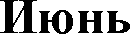 Праздник «Деньзащиты детей».Формирование у воспитанников представления о том, что о них заботится семья, государство.Младший, средний и старший дошкольный возраст.Изготовление атрибутов, разучивание стихотворений.Спортивноеразвлечение«Счастье, солнце. дружба-вот, что детям нужно!»Формированиеценностного отношения к своему здоровью, понимание важности физической культуры и спорта для здоровья человека, его образования,Старшийдошкольный возраст.АнкетированиеродителейТематическоезанятие «Я люблю тебя, Россия!», посвященное Дню России.Формирование у детейчувства патриотизма, любви к многонациональной Родине; расширение знаний детей о празднике«День России».Старшийдошкольный возраст.Разучиваниестихов о Родине, России.ПраздникТроицы«Зелёные святки».Формирование бережногоотношения к явлениям природы. Формирование чувства патриотизма, гражданственности, бережного отношения к культурному наследиюСредний истарший дошкольный возраст.Изготовлениеатрибутов. Разучивание стихотворений.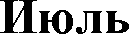 Вернисаждетских работ«Краски лета!»Формированиеэстетических чувств, бережного отношения кЯBЛeHИЯM П]ЭИ]ЭОДЫ Впроцессе творческой деятельности.Младший,средний и старшийДОШКОЛЬНЫЙвозраст.Привлечениеродителей к совместной творческой деятельности.Акция «Самаякрасивая клумба».Формированиеэкологической воспитанностиМладший,средний и старшийПривлечениеродителей к облагораживанию территории ДОУАвгустСпортивноеразвлечение «Мы дружим с физкультурой!»,посвященное празднованию Дня физкультурВоспитание здоровогообраза жизни и интереса к занятиям спортом, воспитание дружеских взаимоотношений и чувства единой команды.Младший,средний и старший дошкольный возраст.Консультациядля родителей «В здоровом теле- здоровыйдух».АвгустРазвлечение «Встране Дорожных знаков».Формирование культурыбезопасного и ответственного поведения на дороге и улице посредством игровой деятельности.Старшийдошкольный возраст.АвгустФото-вернисаж:«Мой любимый детский сад!» Праздник шаров.Формированиеэстетических чувств воспитанников. Вызвать радость от взаимной работы при создании творческой работы, связанной сМладший,средний и старший дошкольный возраст.Подборкафотографий детей о жизни в детском саду.Времяпроведения СентябрьОктябрьФорма и темамероприятияЦельПривлечение родителей иВремяпроведения СентябрьОктябрьСОЦИУМАВремяпроведения СентябрьОктябрьС 1,5  до 2,5 летДидактическая играСовершенствовать культурно-гигиенические навыки, учитьВремяпроведения СентябрьОктябрьС 1,5  до 2,5 летДидактическая играФормировать у детейдоброжелательное отношение к животным.Консультация«Формирование культуры поведения».Времяпроведения СентябрьОктябрьС 1,5  до 2,5 летИгровое упражнение«Мама кормит малыша».Учить детей выполнять игровыедействия, подбирать необходимые предметы, поддерживать интерес к игре.Ситуативная беседа«О здоровье и чистоте».формирование навыков здоровогообраза жизни, воспитывать культурногигиенические навыки, желание всегда быть аккуратным.Рекомендации дляродителей о проведении с детьми закаливающих процедур.ноябрьС 1,5-2,5 летПриобщать детей к устномуПроговаривание потешки «Наша Маша маленька...».народному творчеству; развитие речевых навыков у детей.Формировать интерес к книге,учить отличать добрые поступки.Стимулирование и поощрение детей в проявлении бережного отношения к близким людям; развитие умения прощаться.Памятка дляродителей«Как привить малышу любовь к детской книге».Чтение сказкаФормировать интерес к книге,учить отличать добрые поступки.Стимулирование и поощрение детей в проявлении бережного отношения к близким людям; развитие умения прощаться.Памятка дляродителей«Как привить малышу любовь к детской книге».«Теремок». ИгровоеФормировать интерес к книге,учить отличать добрые поступки.Стимулирование и поощрение детей в проявлении бережного отношения к близким людям; развитие умения прощаться.Памятка дляродителей«Как привить малышу любовь к детской книге».упражнениеФормировать интерес к книге,учить отличать добрые поступки.Стимулирование и поощрение детей в проявлении бережного отношения к близким людям; развитие умения прощаться.Памятка дляродителей«Как привить малышу любовь к детской книге».«ПодскажемФормировать интерес к книге,учить отличать добрые поступки.Стимулирование и поощрение детей в проявлении бережного отношения к близким людям; развитие умения прощаться.Памятка дляродителей«Как привить малышу любовь к детской книге».Петрушке, как надоФормировать интерес к книге,учить отличать добрые поступки.Стимулирование и поощрение детей в проявлении бережного отношения к близким людям; развитие умения прощаться.Памятка дляродителей«Как привить малышу любовь к детской книге».прощаться».Формировать интерес к книге,учить отличать добрые поступки.Стимулирование и поощрение детей в проявлении бережного отношения к близким людям; развитие умения прощаться.Памятка дляродителей«Как привить малышу любовь к детской книге».ДекабрьС 1,5  до 2,5 летПриобщать детей к устномуПамятка дляЧтениенародному творчеству, учитьродителей «Игры ихудожественнойслушать потешки, прибаутки.упражнения политературы.развитию речи».Потешки, прибаутки.Закрепить последовательностьПривлечениеДидактическая игра«Одень Машу». Ситуативный разговор о празднике Новый год.одевания и раздевания на° РогулкуФормирование представлений о празднике Новый год.родителей к подготовке к НовогоднемуП]ЭdЗДНИК  ,украшению группы.ЯнварьС 1,5  до 2,5 летКушать самостоятельно густуюПамятка дляКормление.пищу, идти на эмоциональныйродителей «Какконтакт.кормить ребёнка 2гогода».Настольно - печатнаяУчить детей узнавать и называтьВЗ]ЭОСЛЬШ ЖИВОТНЬШ И H£tX ОДИТЬих детенышей, воспитывать заботливое отношение кЖИВОТНЫМ.Побуждать детей к самостоятельному выполнениюКонсультация дляродителейигра: «Взрослые и детки». Трудовоепоручение: «УчимсяУчить детей узнавать и называтьВЗ]ЭОСЛЬШ ЖИВОТНЬШ И H£tX ОДИТЬих детенышей, воспитывать заботливое отношение кЖИВОТНЫМ.Побуждать детей к самостоятельному выполнению«Витаминная азбука родителям».поддерживатьУчить детей узнавать и называтьВЗ]ЭОСЛЬШ ЖИВОТНЬШ И H£tX ОДИТЬих детенышей, воспитывать заботливое отношение кЖИВОТНЫМ.Побуждать детей к самостоятельному выполнениюС 1,5  до 2,5 летУпражнение«Полотенце пушистое».Закреплять культурно-гигиенические навыки.Подвижная игра«Бегите ко мне». Трудовое поручение: убираем строительный материал.Упражнять детей в беге, развивать способность ориентироваться в пространстве, воспитывать доброжелательность у детей друг-другу.Побуждать детей к самостоятельному выполнению«Задачи воспитания трудолюбия у детей в детском саду и дома»МартС 1,5  до 2,5 летНаблюдение:«Прилетели птицы на нашу кормушку».Расширять представление детей ожизни птиц, об их характерных признаках внешнего вида.Воспитывать желание наблюдать за птицами.Март1,5  до 2,5 летДидактическая игра«Чего не хватает Мише для прогулки?» Наблюдения за птицами. Беседа«Мамочка любимая»Употреблять в речи названияпредметов одежды, бережно относиться к одежде.Учить детей выполнять необходимые действия, получая результат; заботиться об окружающих.Воспитывать доброе отношение к мамеКонсультации дляродителей«Воспитание доброжелательного отношения к сверстникам».Апрель1,5  до 2,5 летУпражнение«Платочки».ФормироватьКультурно-гигиенические навыки, умение пользоваться носовыми платками.Памятка в уголок дляродителей «Что должен знать и уметь 2-летний ребёнок».АпрельСитуативная беседа«Правила поведения за столом».Упражнять в правильномпользовании столовыми приборами. Формировать навыки аккуратного приёма пищи.Памятка дляродителей «Как не надо кормить ребенка».МайС 1,5  до 2,5 летИгровое упражнение«Платочку».Закреплять культурно-гигиенические навыки.МайСитуация общения«Хорошо - плохо». Трудовое поручение: расставим салфетницы на столы.Знакомить с правилами этикета.Приучать детей выполнять несложные поручения.Консультация дляродителей «Кризис 3- х лет».С 1,5  до 2,5 лет«Поведение за столом».Формировать культурно-гигиенические навыки.Памятка дляродителей«О соблюдении режима дня в детском саду и дома».С 2 лет до 3 лет Упражнение «Я одеваюсь сам». Подвижная игра:«Жучок- паучок».Совершенствовать навыки самообслуживания.Упражнять в образовании круга, взявшись за руки, воспитывать интерес к совместным игра.Информационный материал в родительский уголок«Оздоровление детей в летнее время».С 1,5  до 2,5 летРассматривание иллюстраций по ознакомлению с семьёй.Показывать на картинке маму.С 2 лет до 3 летСюжетно-ролевая игра «Угощение». Упражнение «Я сам». Наблюдение за цветником.Развитие умения у детей игратьрядом, самостоятельно подбирать атрибуты;, учить детей играть вместе без конфликтов.Продолжать развивать навыки по самообслуживанию. Воспитывать бережное отношение к природе; вызывать желание любоваться красотой цветущих растений; учить ухаживать за цветами.Консультации дляродителей«Самообслуживание в жизни ребенка».АвгустС 1 года до 2 летДидактическая игра«Наша одежда».Учить детей правильнопоказывать предметы одежды (колготки, платок, босоножки, носки).АвгустС 2 лет до 3 летДидактическая игра«Наша одежда». Рассматривание иллюстраций по ознакомлению с семьёй.Учить детей правильно называтьпредметы и детали одежды (пуговица, воротничок, карман),пользоваться в речи обобщающим словом «одежда», Обсудить с детьми, как они помогают маме, папе, воспитывать трудолюбие, желание помогать взрослым.Папка-передвижкадля родителей«Правила этикета».ВремяпроведенияФорма и тема мероприятияЦельПривлечение родителей и социумаСентябрьПраздник «День знаний».Развитие интереса к знаниям, формирование положительной мотивации к игровой деятельностиСентябрьСитуация общения«Хорошо - плохо».Знакомить с правилами этикета.Консультация для родителей «Кризис 3- х лет»Рассматриваниеиллюстраций по ознакомлению с семьёй.Обсудить с детьми, как они помогают маме, папе, другим членам семьи, воспитывать трудолюбие, желание помогать взрослым.Папка-передвижка для родителей«Правила этикета»Подвижная игра«Угадай, кто кричит».Формировать у детейдоброжелательное отношение кЖИВОТНЫМ.Папка-передвижка для родителей«Правила этикета»Ситуативная беседа«Правила поведения за столом».Упражнять в правильномпользовании столовыми приборами, салфеткой. Формировать навыки аккуратного приёма пищи.Папка-передвижка для родителей«Правила этикета»ОктябрьСитуативная беседа«О здоровье и чистоте».Формирование навыковздорового образа жизни,ВОСПИТЫВАТЬ КУЛЬТУРНО- гигиенические навыки, желание всегда быть аккуратным.Рекомендации дляродителей о проведении с детьми закаливающих процедур.ОктябрьУпражнение«Платочки».Формировать культурно-гигиенические навыки, умение пользоваться носовыми платкамиПамятка дляродителей «Как не надо кормить ребенка».ОктябрьНаблюдения заптицами.Учить детей выполнятьнеобходимые действия, заботиться об окружающих.ftоябрьЧтение сказка«Теремок».Формировать интерес к книге,учить отличать добрые поступки.Памятка дляродителей «Как привить малышу любовь к детской книге».ftоябрьИгровое упражнение«Подскажем Петрушке, как надопрощаться».Стимулирование и поощрениедетей в проявлении бережного отношения к близким людям;развитие умения прощаться.Папка передвижка«Жизнь ребенка в детском саду».ftоябрьПроговариваниепотешки «Наша Маша маленька...».Приобщать детей к устномународному творчеству; развитие речевых навыков у детей.ftоябрьДидактическая игра«Умываем куклу».Совершенствовать культурно-гигиенические навыки, учить правильно умываться.ДекабрьИгровое упражнение«Мама кормит малыша».Учить детей выполнять игровыедействия, подбирать необходимые предметы, поддерживать интерес к игре.ДекабрьСитуативныйразговор о празднике Новый год..Формирование представлений опразднике Новый год..Привлечениеродителей к подготовке к НовогоднемуПодвижная игра«Найди свой цвет».формировать умение ориентироваться в пространстве, учитывать интересы сверстников.Консультации дляродителей«Прогулки и их значение дляИгровое упражнение«Мама кормит малыша».Учить детей выполнять игровыедействия, подбиратьнеобходимые предметы, поддерживать интерес к игре.Конкурс семейныхтворческих поделок«Кукла-самоделка»Дидактическая игра«Одень Машу».Закрепить последовательностьодевания и раздевания на° РогулкуЯнварьПодвижная игра«Пробеги и не задень».Развивать ловкость движения.ЯнварьНастольно - печатнаяигра: «Взрослые и детки».Учить детей узнавать и называтьвзрослых животных и находитьих детенышей, воспитывать заботливое отношение кПамятка дляродителей «Основы нравственных отношений в семье».ЯнварьТрудовое поручение:«Учимсяподдерживать порядок в группе».Побуждать детей ксамостоятельному выполнению элементарных поручений.Консультация дляродителей«Витаминная азбука родителям».ЯнварьЧтениехудожественной литературы.Потешки, прибаутки.Приобщать детей к устномународному творчеству, помочь понять назначение потешек,прибауток, частушек.Памятка дляродителей «Игры иупражнения по развитию речи».ЯнварьИгровая ситуация«Доброе утро, Петушок».Формировать у детей культурно-гигиенические навыки, учить осуществлять ежедневныегигиенические процедуры:ФевральБеседа «Папы - Вынаши Защитники».Воспитывать у детей доброеотношение к своему папе,ВЫЗЫB£tTЬ Ч  ВCTBО ГО]ЭДОСТИ Ирадости за родного человека.Рассматривание сдетьми иллюстра ций о празднике- 23февраляФевральУпражнение«Полотенце пушистое»Закреплять культурно-гигиенические навыки.ФевральНаблюдение:«Прилетели птицы на нашу кормушку»Расширять представление детей ожизни птиц, об их характерных признаках внешнего вида.Воспитывать желание ухаживатьПамятка дляродителей «Чаще разговаривайте со своим ребенком».МартДидактическая игра«Чего не хватает Мише для прогулки?»Употреблять в речи названияпредметов одежды, бережно относиться к одежде.МартТрудовое поручение:убираем строительный материал.Побуждать детей ксамостоятельному выполнению элементарных поручений.Родительскоесобрание «Задачи воспитания трудолю бия у детей в детскомУпражнение «Курткии сапожки».Продолжать работу над развитием навыков по самообслуживанию.Консультации дляродителей«Воспитание доброжелательногоНаблюдение засезонными изменениями.Расширять представление детей осезонных изменениях, красоте каж.Беседа «Мамочкалюбимая» (к 8 Марта)Формировать у детей умениевыражать любовь к самому близкому и родному человеку - маме. Воспитывать доброе,Выставка рисунков«Моя мама»АпрельДидактическая игра«Узнай по голосу»Узнавать голоса животных,ТОЧНИТЬ НdЗВ£tНИЯ ЖИВОТНЬШ,формировать доброжелательное отношение к животным.Консультации дляродителей«Изобразительная деятельность ребенкаАпрельТрудовое поручение:ухаживаем за комнатными растениями.Воспитывать любовь ккомнатным растениям.Памятка в уголок дляродителей «Что должен знать и уметь 4-летний ребёнок».МайСитуативныйразговор «Мы не будем злиться!»Способствовать социально-эмоциональному развитию детей,становлению личности с положительными чертамиСемейная гостиная«Вот и стали мы нагод взрослее. Итоги прошедшегоМайИгра - эстафета«Перенеси яблоко»Развивать быстроту, ловкость,внимание к товарищам, их интересам.МайТрудовое поручение:расставим салфетницы на столы.Приучать детей выполнятьнесложные поручения.МайПодвижная игра«Бегите ко мне»Упражнять детей в беге,формировать умение действовать по правилам, воспитыватьдоброжелатель ность у детейКонсультации дляродителей «Игры на природе».МайНаблюдение задеревьями.Уточнить представления о том,что дерево - это растение, о его особенных частях (ствол, ветки, листья), воспитыватьКонсультации дляродителей «Игры по ознакомлению сприродой».МайПодвижная игра«Карусели»Упражнять детей в образовыватькруг, взявшись за руки, проговаривать слова игры,воспитывать доброжелательностьПраздник«Международный день защиты детей».Воспитывать вежливое,дружелюбное отношение друг к другу.Упражнение «Яодеваюсь сам».Совершенствовать навыкисамообслуживания.Информационныйматериал в родительский уголок«Оздоровление детейПодвижная игра«Поймай комара».Развивать у детей умениесогласовывать движения со зрительным сигналом,воспитывать доброжелательКонсультации дляродителей«Профилактика детскогоСитуативныйразговор «Поведение за столом».ФормироватьКультурно-гигиенические навыки,напомнить правила поведения за столом.Дидактическая игра«Назови ласково» (с использованием ИКТ технологий).Упражнять детей в уменииобразовывать уменьшительно- ласкательную форму имён детей сверстников.Подвижная игра:«Круг- кружочек»Упражнять в образовании круга,взявшись за руки, воспитывать интерес к совместным играм.Сюжетно-ролеваяигра «Угощение».Развитие умения у детейреализовывать игровой замысел,поощрять попытки детей самостоятельно подбиратьКонсультации дляродителей«Самообслуживание в жизни ребенка».Упражнение «Я сам».Продолжать развивать навыки посамообслуживанию.Семейныйфотоколлаж «День семьи»Ситуативныйразговор о безопасномповедении на участкеЗакрепление правил безопасногоповедения на участке детского сада во время прогулки,заботиться друг о друге.Памятка дляродителей «О соблюдении режима дня в детском саду иДидактическая игра«Что мы умеем»Формировать представления означении каждого органа для нормальной жизнедеятельностичеловека: глаза - смотрят, уши -Труд в уголкеП]ЭИ]ЭОДЫ: ПОДруководством воспитателя поливатьПродолжать закреплять понятия оТОМ, ЧТО 3£t НИМИ Н ЖНОухаживать, проявлять бережное отношение к ним, развиватьНаблюдение зацветником.Закрепить представления оназвании свойствах; вызыватьжелание любоваться красотой цветущих растений; учитьАвгустУпражнение«Аккуратная прическа»формировать у детей культурно-гигиенические навыки, навыки самообслуживания.Родительскоесобрание«Что должен уметь ребёнок 4 лет».АвгустДидактическая игра«Наша одежда».Учить детей правильно называтьпредметы и детали одежды (пуговица, воротничок, карман), пользоваться в речиПамятка «Начинаемутро с зарядки».АвгустТрудовое поручение:« Я люблю порядок».Формировать положительноеотношение к труду.Подвижная играВоспитывать умение быстроКонсультации для«Салочки-бегать в разных направлениях, неродителейвыручалочки».сталкиваясь друг с другом.«О вреденедосыпания».Наблюдение заЗакреплять названия частейразными видамимашины (кузов, кабина, колеса,транспорта.руль); отмечать большоеразнообразие машин, ихВремя проведенияФорма и тема мероприятияЦельПривлечение родителей исоциумаСентябрьСитуация общения«Я и моя семья».Воспитывать чуткоеотношение к самым близким людям- членам семьи.Оформление папки-передвижки «Мы растём».СентябрьРисование в центретворчества «Моя семья».Воспитывать уважение чуткоеи бережное отношение к окружающим и членам своей семьи.Выставка детских работ.СентябрьПросмотрфотоальбома о семьеПродолжать развиватьпредставление о семье, учить заботиться о близких людях.Составление фотоальбома«Наша дружная семья»- вызвать чувство гордости за свою семью.СентябрьБеседа «Для чегочеловеку имя?»Развивать представление освоей индивидуальности.Газета «Тайна моегоимени».СентябрьБеседы: «Моясемья», «Ласковые имена моих близких людей».Формирование представленийo семье и родственных отношениях.Папки-передвижки «Моясемья», фотомонтажи: «Из жизни группы».ОктябрьАкция «Поможемптицам зимой».воспитывать потребностьучаствовать в совместных делах.Благотворительная акциядля родителей: «Поможем вместе приюту для животных» (04 октября - всемирный день защиты животных).Презентация«Необыкновенное путешествие дружных ребят» ИКТ.Формирование у детейэтически ценных навыков и способов поведения в отношении с другими людьми, развитие коммуникативных навыков и социальной активности дошкольников.Рассматривание иллюстраций кукол в национальных костюмах.Расширять знания о национальных костюмах.Мастер-класс«Изготовление народных, обрядовых кукол».Беседа «Транспортнашего города».Дать детям представление отранспорте, правилах поведения в транспорте.Консультация дляродителей «Улица глазами детей».Экскурсия накухню детского садаПознакомить с профессиямиработников кухни.ЯнварьЭтическая беседа«Друг в беде не бросит».Расширить представление о дружбе.ЯнварьСюжетно-ролеваяигра «Почта»Закреплять знание своихадресов, ФИО детей, уважение к труду работников почты.ЯнварьАкция «ГирляндаДружбы».Участие в коллективныхделах.ЯнварьРассматриваниефотографий«Зимние каникулы».Способствовать развитиюсемейных традиций.ВыставкафотографийЯнварьПросмотрмультфильмов о родной армии.Воспитывать чувство гордостиза российскую армию.Фотогалерея «Такая разнаяРоссия».ФевральОбсуждение иллюстраций «Что такое хорошо и что такое плохо».формировать у детей опыт правильной оценки поступков.Придумывание сказки «Моё королевство».ФевральКонкурс рисунков«Профессия моего папы».Расширить представления опрофессиях мужчин.Выставка детских работ.Выпуск газеты«Наши защитники»Воспитывать у детей чувство гордости за своих родных«Покормим птиц».Воспитывать заботливоеотношение к обитателям территории сада.Благотворительная акция«Покорми птиц зимой».Фестиваль чтениястихов «День защитников Отечества».Воспитывать желаниезащищать свою Родину.Сюжетно-ролевая игра «Мы солдаты».Воспитывать чувство долга, желание защищать свою Родину.МартВикторина«Сколько на свете вежливых слов».Повышать культуру общения.Папка- передвижка«Нравственно-этические качества детей»МартБеседа «Моя мамасамая лучшая, потому что...» Изготовление подарков для мам.Воспитывать чувство гордостиза маму.МартРассматриваниеальбомов с русскими игрушками.Прививать любовь кнародным промыслам..МартБеседа «Приди,весна, с радостью».Развивать интерес к русскимтрадициям, фольклору.Статья для родителей«Весна - Красна снова в гости к нам пришла».МартСитуация общения«На дорогах города»Закрепить правила поведенияна дорогах города, воспитывать уважение к водителям.Консультация: «Правилаповедения на дорогах».АпрельБеседа «Я хотел бы стать...»Расширить представление о профессиях, воспитывать уважение к людям разных профессий.АпрельАкция «Книжкинабольница».воспитывать привычкуследить за состоянием игр и книг в группе.Консультация «Развитие уребёнка интереса и любви к книге».АпрельБеседа «Денькосмонавтики».расширить представление окосмосе и космонавтах.АпрельУчастие втрудовом десанте«Сделаем наш садик красивее».Воспитывать желаниепомогать взрослым.Совместная работа поблагоустройству участка.МайСитуация общения«Я в мире природы».Расширить представление о неотделимости человека от природы.МайИгры-этюды«Мимика и жесты»Развивать умение определятьнастроение человека.МайТрудоваядеятельность«Клумбы вокруг детского сада».Привлечение к труду натерритории детского сада.Совместная работа поблагоустройству участка«Скоро лето».Просмотр презентаций«Война в истории моей семьи».Развивать чувствопатриотизма, гордости заСВОИХ ]ЭОДНЬШ.Выпуск газеты «Они защищали Родину».Беседа «9 Мая-день Победы».Продолжать знакомить систорией государственныхИюньБеседа «Япомощник».Уточнить как дети помогаютдома, какие у них обязанности. . Воспитывать отзывчивость, желание помогать старшим.Оформление папки-передвижки «Лето»ИюньИгра «Я радуюськогда...».Расширение представленийдетей об эмоции «радость»; формирование положительные эмоций; расширение представление детей о поступках, которые приносят радость.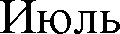 Имитационнаяигра «Мы в транспорте».Формировать представлениеоб этичном и правильном поведении в транспорте.Памятка для родителей поПДД «Профилактика дорожно транспортного травматизма»Этическая беседа:«Правила на всю жизнь»Систематизировать знания обосновных правилах поведения и культуры общения.Консультация «Летниеразвлечения на свежем воздухе».АвгустБеседа «Отдыхмоей семьи»Поддерживать уважение ксемейным традициям;ВОСПИТЫВ £tTb Ч   ВCTBO ГО]ЭДОСТИза свою семью; учить составлять рассказ, интересный для окружающих.Изготовление фотоальбомаo семье.АвгустЭтическая беседа«Хорошие манеры»Знание и выполнениесанитарно-гигиенических правил, соблюдение здоровье сберегающего режима дняВремяпроведенияФорма и тема мероприятияЦельПривлечение родителей исоциумаСентябрьТематическийдень « День знаний».Развитие познавательногоинтереса, стремления к получению знаний.«Школа в фотографиях»(слайд-шоу школьных фото графий родителей).Викторина «Моябезопасность».Ознакомить с основнымиправилами поведения в условиях теракта.Анкеты«В безопасности дети - счастье на планете».Выставка рисунков «Я люблю свой край»Реализация регионального компонентаРасширять представления омалой Родине. Воспитывать гордость за малую родину.Участие в подготовкерисунков к выставке.Организоватьработы на участке.Воспитывать положительноеотношение к труду, желание выполнять посильные трудовые поручения.Участие в работах научастке.Викторина,дидактическая игра «Книга - наш друг».Развитие познавательногоинтереса, стремления к получению знаний, чтению книг.Консультация: «Какиекниги читать детям 5-6 лет».Работа в уголкеприроды: полив комнатных растений, уход заВоспитывать положительноеотношение к труду, желание выполнять посильные трудовые поручения.«Мой друг -велосипед».Закрепить правилапередвижения пешеходов и велосипедистов. Формировать уважение к пешеходам.Наглядная агитация вгруппах в форме памяток.22 сентября -День пешехода. Игровая ситуация «Я пешеход».Викторина «Мне помогут - эти знаки».Воспитывать грамотногопешехода.Формировать осознанное отношение к соблюдению правил дорожного движения.Фотовыставка «Дорожныезнаки».«Мой детскийсад».Формировать интерес кпрофессиям, уважение к труду взрослых. Вызывать стремление поддерживатьПОРЯДОК И ЧИСТОТУ В ГРУППЕТематическаянеделя «Что такое хорошо и что такое плохо?»Формирование знаний вобласти современных средств коммуникации и безопасности общения.Памятка «Безопасность в Интернете».ОктябрьТематическоезанятие «День пожилого человека». Акция добрых дел "Нам жизнь дана на добрые дела", изготовление открыток ко ДнюпожилогоФормирование целостныхпредставлений о семейных ценностях, традициях.Воспитывать положительное отношение к труду, желание выполнять посильные трудовые поручения.Выставка рисунков,поздравление бабушек и дедушек.человека.Клубный час«Внешний вид человека».Формировать у детейпотребность в здоровом образе жизни, осознания особенностях их организма иИнформация «Гимнастика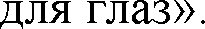 ЗДОРОВЬЯ.Этическаябеседа «Хорошие манеры»Знание и выполнениесанитарно гигиенических правил, соблюдение здоровье сберегающего режима дняВикторина - игра«Мои любимые игрушки»Труд «Сделаем чистыми наши игрушки».Воспитывать положительноеотношение к труду, желание выполнять посильные трудовые поручения. Бережное отношение к результатам своего труда, труда других людей, к игрушкам.Фотоколлаж «Мояигрушка»Акция добрыхдел "Нам жизнь дана на добрые дела", изготовление открыток. Беседа«Как помочь бабушке и дедушке?»Формирование осознаниясемейных традиций уникальности каждого человека. Воспитывать положительное отношение к труду, желание выполнять посильные трудовые поручения.Анкета для родителей «Овоспитании трудолюбия в семье».ноябрьИнформационный клубный час«Россия, Родина, единство».Прививать чувствасправедливости, любви к семье, детскому саду, городу, Родине.ноябрьАкции "Намжизнь дана на добрые дела"Формирование ответственногоотношения к слову как к поступку.Акция добрых дел "Намжизнь дана на добрые дела"ноябрьБеседа по теме«Герои России»Воспитывать уважение кзащитникам Отечества.ноябрь«Подарок мамесвоими руками» - изготовление открыток и игрушек ко Дню матери.Формировать умениесамостоятельно создавать сувениры для родителей. Развитие творчества.Поздравление мам.ДекабрьКонкурс-викторина «О солдатах и генералах».Воспитывать уважение кзащитникам отечества.ДекабрьТематическийдень «Дед Мороз и птицы».Развивать фантазию.Формировать заботу о зимующих птицах.Акция«Кормушки».ДекабрьЭтическая беседа«О поступках плохих и хороших».Воспитывать у детейосознанное отношение к выполнению общепринятых норм и правил поведения.Выставка рисунков «Праваребенка»ДекабрьУчастие вконкурсе«Новогодний марафон».Формировать умениесамостоятельно создавать сувениры для родителей, друзей. Развитие творчества.Принять участие в конкурсевместе с ребенком.ДекабрьПрезентация«Новый год - история праздника».Познакомить детей с историейНового года. Расширять представления воспитанников о традициях празднования Нового года во всем мире.Воспитывать уважение к народным традициям других людей.Беседа с детьми дома отрадициях семьи при праздновании «Нового года!»ЯнварьТематический день «Санки и коньки».Закреплять основыбезопасности: правила безопасного поведения во время игр в разное время года (катание на санках, коньках, лыжах).Памятка «Безопасное поведение на льду».ЯнварьВикторина«Наши зеленые друзья»Труд в уголкеприрОДЫ.Формирование бережноеотношение к растениям. Воспитывать положительное желание выполнять посильные трудовые поручения.Фото «Растения у насдома»ЯнварьАкция«Покормите птиц!»Развитие интереса к природе,понимание активной роли человека в природе.Формирование бережное отношение к птицам.Акция «Покормите птиц!»ЯнварьПрезентация«Детские изобретения».Формированиепознавательных действий, становление сознания; развитие воображения и творческой активности.Проведение простых опытовдома.ЯнварьИгра - викторина«Зимние виды сорта».Повысить интерес к зимнимвидам спорта и вовлечь молодежь в активный образ жизни.Развлечение на улице.ЯнварьПраздник «Деньобъятий!»Формирования удошкольников доброжелательного отношениядруг к другу; воспитаниедружественных, толерантных отношений между детьми.ФевральВыставка -беседа «2 февраля - День победы в Сталинградской битве».Воспитывать уважение кзащитникам Отечества.Акция«Сталинградские окна»ФевральТематический день«Витаминные напитки».Формировать представления о зависимости здоровья человека от правильного питания.Фото «Наши витаминные напитки».Этическая беседа«Волшебные слова».Воспитывать чуткость кхудожественному слову.Изготовлениеподарков папам и дедушкам.Спортивное развлечение «Мы будущие защитники».Воспитывать уважение кзащитникам отечества.Поздравление пап идедушек.МартТематическийдень «Спички детям не игрушка».Формировать основыбезопасности: уточнять знания детей о работе пожарных, о причинах пожаров, об элементарных правилах поведения во время пожара.Беседа с детьми обэлементарных правилах поведения во время пожара.МартСюжетно-ролевая игра«Поликлиника».Формировать у детейпотребность в здоровом образе жизни. Воспитание уважения к медицинским работникам.Памятка«Гимнастика дляглаз».МартПроект «Деньвыключенных гаджетов».Воспитывать желаниеобщаться с реальным миром.Семейная прогулка, игра,чтение книг.Март«Подарокбабушке своими руками» - изготовление открыток для бабушки.Воспитание уважения к людямпожилого возраста.Март«Подарок мамесвоими руками» - изготовление открыток.Воспитание уважения к мамам.МартПроект «Наширеки».Закреплять основыбезопасности правила безопасного поведения у воды разное время года.Памятка правила обезопасном поведении у воды разное время года.Тематический день «Вода»Формировать осознанное отношение людей к планете, бережное использование ресурсов.Информирование о важности экономии и заботы об окружающей среде;Неделя детскойкниги Конкурс чтецов.Воспитывать чуткость кхудожественному слову и желание читать.Анкета «Мы читаем».АпрельКонкурсыРИСУHKOB,викторина «Мир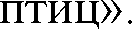 Воспитывать бережноеотношение к окружающей среде, пробудить интерес к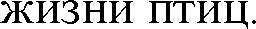 Апрель«Путешествие вбиблиотечную страну»Акция «Почини книгу» или конкурс «Книжка- малышка».Воспитывать чуткость кхудожественному слову и желание читать.Формирование умения ответственно относиться к порученному заданию.Музейная экспозиция«Любимые книги наших родителей».АпрельВсемирный деньЗДО]РОВЬЯИКТ игра«Здоровье и режим» Проведение спортивных мероприятий.Воспитывать ценностноеотношение к своему здоровью. Формировать у детей потребность в здоровом образе жизни.Ситуация общения«Здоровье и режим дня».АпрельТематическоезанятие «Первый полет».Воспитание любви к Родине,гордости за ее достижения, чувства гражданственности уважения к человеку труда.Тематический день «Кто поможет нашим питомцам».Формировать основы бережного отношения к животным и уважение к труду.МайАкция «Детскийсад- наш дом и мы хозяева в немФормирование уменияответственно относиться к порученному заданию.Труд на участке детскогосада.МайКонкурс-викторина «О солдатах и генералах» Принять участие в акции ко Дню Победы«Бессмертный полк!»Воспитывать уважение кзащитникам отечества.Акции ко Дню Победы«Бессмертный полк!»МайПраздник «ДеньПобеды».Воспитание чувствагражданственности и патриотизма.Праздник «Летои дети»Формирование ценностныхпредставлений о семейных ценностях, традициях.Беседа «Какспасти природу?»Формировать понимание того,что в природе все взаимосвязано, что человек не должен нарушать эту взаимосвязь, чтобы не навредить животному и растительному миру.Труд на участкеИгра-этюд«Кузнечик».Воспитывать бережноеотношение к окружающей природе.Патриотическийчас «Россия - родина моя! »Формирование гражданскойпринадлежности; воспитание любви к Родине, гордости за ее достижения, патриотических чувствТематическийдень «Божья коровка».Воспитывать бережноеотношение к окружающей природе.Игра-этюд«Бабочки».Воспитывать бережноеотношение к окружающей природе.Проект«Класснаяклумба».Воспитывать бережное отношение к окружающей среде (растениям).Формирование умения ответственно относиться к порученному заданию.Труд на участкеЦикл игр наинтерактивной доске «Как поступить?»Формированиедоброжелательного отношения к сверстникамРазвлечение«День рождения зубной щетки».Расширять представления ороли гигиены и режима дня для здоровья человека.АвгустРисование «Моясемья».Формирование образа Я, ичувства принадлежности к своей семье.Анкетирование родителей«Моя семья».АвгустИгра «Нашиверные друзья. Светофор и его сигналы».Уточнить знания о работесветофораФормировать осознанное отношение к соблюдению правил дорожного движения.- Ситуация общения «Какправильно переходить дорогу»АвгустЭтическая беседа«Можно ли купить дружбу?»Формирование образа Я,уважительного отношения к детям. Формировать умение самостоятельно создавать сувениры для друзей. Развитие творчества.Выставка рисунков иподелок «Подарок для друга».АвгустТематическийдень. «День Государственног о флага РФ».Формирование гражданскойпринадлежности; воспитание любви к Родине, патриотических чувств.Консультация «Воспитаниелюбви к Родине, патриотических чувств».